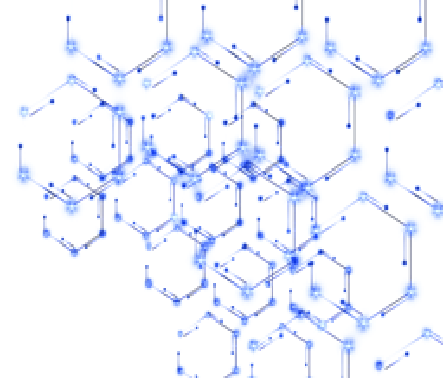 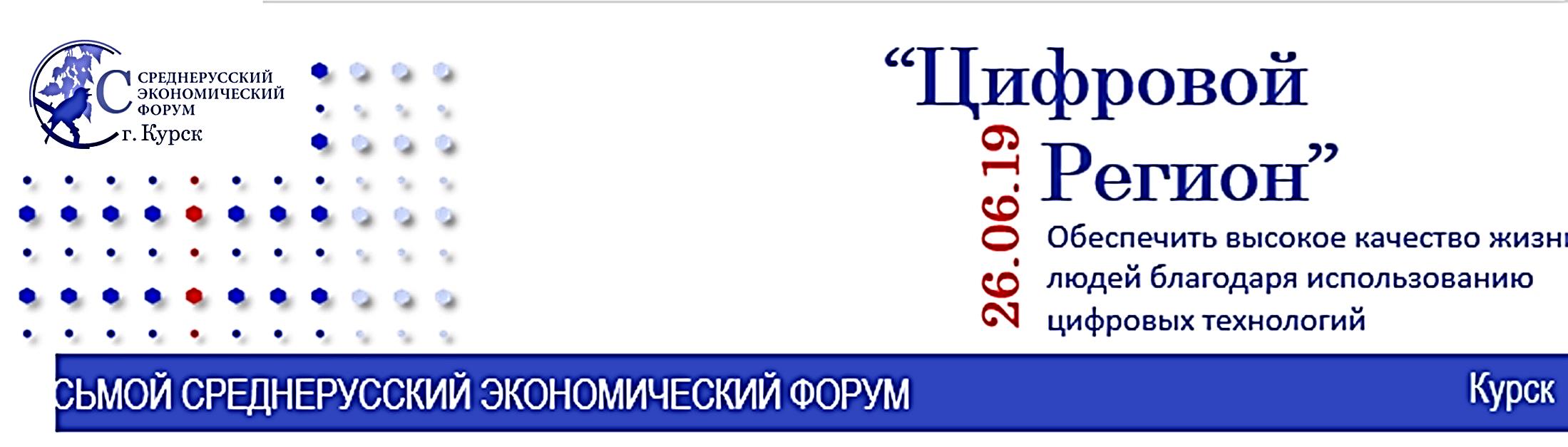 ДЕНЬ ВТОРОЙ. 27 ИЮНЯ 2019Регистрация на СЭФ-2019 открыта до 21 июня 2019 года  –  http://www.sef-kursk.ru/2019/registratsiya/.ДЕНЬ ПЕРВЫЙ. 26 ИЮНЯ 2019 ДЕНЬ ПЕРВЫЙ. 26 ИЮНЯ 2019 9:00-10:00СКК, Курск, ул. Энгельса 140бРЕГИСТРАЦИЯ УЧАСТНИКОВ для секций: Умный город, Цифровое управление регионом, Цифровая трансформация финансовых рынков, Поиск лучших решений, Цифровой туризм, Цифровизация СМИ9:00-10:00КГУ, Главный корпус, Курск, ул. Радищева 33РЕГИСТРАЦИЯ УЧАСТНИКОВ для секций: Цифровое производство, Подготовка кадров для цифровой трансформации, Цифровые преобразования в АПК, Митап, Цифровое волонтёрство10:00-18:00СКК, Выставочный павильон Работа выставки «ЦИФРОВОЙ РЕГИОН»Работа выставки «ЦИФРОВОЙ РЕГИОН»10:00-14:00ДИСКУССИИ, КРУГЛЫЕ СТОЛЫ, МОЗГОВЫЕ ШТУРМЫДИСКУССИИ, КРУГЛЫЕ СТОЛЫ, МОЗГОВЫЕ ШТУРМЫ10:00-14:00Экспертная сессия: УМНЫЙ ГОРОДЭкспертная сессия: УМНЫЙ ГОРОДСКК, 1-й этаж, Главный зал (Курск, ул. Энгельса 140б)Цифровые технологии позволяют создать удобную и безопасную среду проживания. Они позволяют на новый уровень поднять ресурсосбережение, создать эффективное управление жилищно-коммунальным комплексом, наладить электронные средства обеспечения безопасности городов, оптимизировать и сделать более удобными транспортные и социальные услуги, наладить коммуникации жителей и власти. Многие компоненты Умного города активно внедряются в крупных городах. Сегодня на рынке присутствуют более 250 проектов с элементами Умного города.  Как объединить разрозненные решения в единый блок комфортной городской среды? Как применить рекомендованные стандарты на практике? Какие существуют комплексные решения? Как задействовать для этого федеральные целевые источники финансирования? Как подключиться к пилотным проектам? Больше половины населения Курской области проживает в малых городах и поселках, и это характерно для всех регионов Центральной России. Как подключить к программе не только крупные агломерации, но и небольшие населенные пункты? Как максимально задействовать возможности ИКТ-кластера и производителей компонентной базы региона в реализации программы Умный город?Модератор: Мозганова Валерия Анатольевна, Автор и ведущая программ «Недвижимость» радио Business FMУчастники экспертной сессии: Бринькова Ирина Юрьевна*, Начальник отдела «Умный город» ФАУ «Проектная дирекция Минстроя России»Дедов Алексей Владимирович, Председатель Комитета ЖКХ и ТЭК Курской областиГарифуллина Наталья Викторовна, Директор по маркетингу Федеральной компании «Талан»Иревли Сергей Владимирович, Директор департамента М2М/IoT ПАО «МТС»Седов Артём Владимирович, Генеральный директор ООО «Большая Тройка»Солнцева Екатерина Борисовна, Директор по цифровизации Госкорпорации «Росатом»Бровко Василий Юрьевич, Директор по особым поручениям Госкорпорации «Ростех»Гуртов Дмитрий Валерьевич*, Директор продуктового офиса «Умный город» ПАО «Ростелеком»Теплов Павел Владимирович, Директор по инновациям ООО «Меркатор Холдинг»Бровко Василий Юрьевич, Директор по особым поручениям Госкорпорации «Ростех»Волков Сергей Александрович, Начальник управления организации экспериментального проектирования и строительства ГБУ «МосСтройРазвитие»Алексеев Тимур Викторович, Генеральный директор ООО «НПО ПИТЛАЙН»Лысенко Елена Николаевна, Генеральный директор ООО «Технология»Модератор: Мозганова Валерия Анатольевна, Автор и ведущая программ «Недвижимость» радио Business FMУчастники экспертной сессии: Бринькова Ирина Юрьевна*, Начальник отдела «Умный город» ФАУ «Проектная дирекция Минстроя России»Дедов Алексей Владимирович, Председатель Комитета ЖКХ и ТЭК Курской областиГарифуллина Наталья Викторовна, Директор по маркетингу Федеральной компании «Талан»Иревли Сергей Владимирович, Директор департамента М2М/IoT ПАО «МТС»Седов Артём Владимирович, Генеральный директор ООО «Большая Тройка»Солнцева Екатерина Борисовна, Директор по цифровизации Госкорпорации «Росатом»Бровко Василий Юрьевич, Директор по особым поручениям Госкорпорации «Ростех»Гуртов Дмитрий Валерьевич*, Директор продуктового офиса «Умный город» ПАО «Ростелеком»Теплов Павел Владимирович, Директор по инновациям ООО «Меркатор Холдинг»Бровко Василий Юрьевич, Директор по особым поручениям Госкорпорации «Ростех»Волков Сергей Александрович, Начальник управления организации экспериментального проектирования и строительства ГБУ «МосСтройРазвитие»Алексеев Тимур Викторович, Генеральный директор ООО «НПО ПИТЛАЙН»Лысенко Елена Николаевна, Генеральный директор ООО «Технология»15:00-17:30Поиск лучших решений: ЦИФРОВЫЕ ТЕХНОЛОГИИ НА СЛУЖБЕ ПРОСТОГО ЧЕЛОВЕКА. ПОВЫШЕНИЕ КАЧЕСТВА ЖИЗНИ ЛЮДЕЙ В ЦИФРОВОМ РЕГИОНЕ Поиск лучших решений: ЦИФРОВЫЕ ТЕХНОЛОГИИ НА СЛУЖБЕ ПРОСТОГО ЧЕЛОВЕКА. ПОВЫШЕНИЕ КАЧЕСТВА ЖИЗНИ ЛЮДЕЙ В ЦИФРОВОМ РЕГИОНЕ Поиск лучших решений: ЦИФРОВЫЕ ТЕХНОЛОГИИ НА СЛУЖБЕ ПРОСТОГО ЧЕЛОВЕКА. ПОВЫШЕНИЕ КАЧЕСТВА ЖИЗНИ ЛЮДЕЙ В ЦИФРОВОМ РЕГИОНЕ Поиск лучших решений: ЦИФРОВЫЕ ТЕХНОЛОГИИ НА СЛУЖБЕ ПРОСТОГО ЧЕЛОВЕКА. ПОВЫШЕНИЕ КАЧЕСТВА ЖИЗНИ ЛЮДЕЙ В ЦИФРОВОМ РЕГИОНЕ СКК, 1-й этаж, Главный зал (Курск, ул. Энгельса 140б)Участники заседания делятся на две группы: представители населения – депутаты, чиновники муниципалитетов, общественники, социальные работники руководители компаний, предоставляющих технологии, представители цифрового сообщества – руководители ИКТ-компаний, ИТ-специалисты из университетов, начальники цифровых подразделений региональных администрацийУчастники заседания делятся на две группы: представители населения – депутаты, чиновники муниципалитетов, общественники, социальные работники руководители компаний, предоставляющих технологии, представители цифрового сообщества – руководители ИКТ-компаний, ИТ-специалисты из университетов, начальники цифровых подразделений региональных администрацийПервая группа формулирует самые насущные проблемы населения, которые можно решить при помощи цифровых технологий. Вторая группа предлагает варианты решений поставленных задач. Результатом заседания станет выработка «дорожной карты» первоочередных мер по повышению качества жизни людей с помощью цифровых технологий.Первая группа формулирует самые насущные проблемы населения, которые можно решить при помощи цифровых технологий. Вторая группа предлагает варианты решений поставленных задач. Результатом заседания станет выработка «дорожной карты» первоочередных мер по повышению качества жизни людей с помощью цифровых технологий.Модератор: Мозганова Валерия Анатольевна, Автор и ведущая программ радио Business FMМодератор: Мозганова Валерия Анатольевна, Автор и ведущая программ радио Business FMМодератор: Мозганова Валерия Анатольевна, Автор и ведущая программ радио Business FMМодератор: Мозганова Валерия Анатольевна, Автор и ведущая программ радио Business FM15:00-15:50Трек 1. ЖКХТрек 1. ЖКХТрек 1. ЖКХТрек 1. ЖКХКак технологии меняют ЖКХ и обеспечивают комфорт граждан? Как должна работать сервисная модель качества в интересах конечного потребителя? «Мы потребили вот столько, мы хотим за этот объём заплатить» - как будет строиться прозрачная модель для жителей? IoT в городе: диспетчеризация, счётчики, наружное освещение, мониторинг – что ожидают горожане? Как происходит мониторинг качества исполнения заявок жителей?Как технологии меняют ЖКХ и обеспечивают комфорт граждан? Как должна работать сервисная модель качества в интересах конечного потребителя? «Мы потребили вот столько, мы хотим за этот объём заплатить» - как будет строиться прозрачная модель для жителей? IoT в городе: диспетчеризация, счётчики, наружное освещение, мониторинг – что ожидают горожане? Как происходит мониторинг качества исполнения заявок жителей?Управляющие компании не хотят на местах тратить средства на внедрение информационных систем. Кто должен стать финансовым регулятором, чтобы сделать удобную, благополучную, экономически выгодную для жителей среду в рамках многоквартирного дома и двора? Кто будет внедрять информационные технологии, которые улучшат безопасность и качество жизни?Управляющие компании не хотят на местах тратить средства на внедрение информационных систем. Кто должен стать финансовым регулятором, чтобы сделать удобную, благополучную, экономически выгодную для жителей среду в рамках многоквартирного дома и двора? Кто будет внедрять информационные технологии, которые улучшат безопасность и качество жизни?Эксперты трека 1:Чершнев Александр Юрьевич, Директор курского филиала АО «ЭР-Телеком Холдинг» Ухов Дмитрий Валентинович, Директор Курского филиала ПАО «Ростелеком»Агасьян Грант Агасиевич, Президент холдинга ПАО «ГИТ»Потехин Вадим Сергеевич, Генеральный директор ООО «Дом.Контроль»Амшуков Алим Эдуардович, Начальник управления цифрового развития Министерства инфраструктуры и цифрового развития Кабардино-Балкарской республикиКасьянов Александр Александрович, Генеральный директор ООО «Первая городская управляющая компания»Шишкин Сергей Владимирович, Генеральный директор ООО «Мой Дом»Морозов Алексей Александрович, Коммерческий директор ООО «Лаборатория информационных технологий»Николаенко Олег Николаевич, Генеральный директор ООО «РВК-Воронеж»Участники трека 1: Гурин Дмитрий Васильевич, Председатель постоянного комитета Курской областной Думы по промышленности, строительству, транспорту и ЖКХДедов Алексей Владимирович, Председатель Комитета ЖКХ и ТЭК Курской областиДенисов Роман Юрьевич, Председатель Комитета строительства Курской областиФролков Александр Дмитриевич, Глава Железногорского района Курской областиВепрецкая Татьяна Павловна, Директор Партнерства Саморегулируемой организации Ассоциации «Некоммерческое Партнерство «Национальный Жилищный Конгресс»Михайлова Галина Борисовна, Руководитель ООО «Управляющая компания по ЖКУ» г. Рыльск Логачева Любовь Ростиславовна, Руководитель регионального центра Общественного Контроля по Курской области «ЖКХ-Контроль»Малахов Сергей Николаевич*, Первый заместитель главы Администрации города Курска (ЖКХ, транспорт, связь)Стебеняев Игорь Иванович, Руководитель Курской Региональной Общественной Организации Защиты Прав Граждан (блог Народное ЖКХ)Алымова Жанна Игоревна*, Генеральный директор AO «УК Курский завод КПД им. А.Ф. Дериглазова» Эксперты трека 1:Чершнев Александр Юрьевич, Директор курского филиала АО «ЭР-Телеком Холдинг» Ухов Дмитрий Валентинович, Директор Курского филиала ПАО «Ростелеком»Агасьян Грант Агасиевич, Президент холдинга ПАО «ГИТ»Потехин Вадим Сергеевич, Генеральный директор ООО «Дом.Контроль»Амшуков Алим Эдуардович, Начальник управления цифрового развития Министерства инфраструктуры и цифрового развития Кабардино-Балкарской республикиКасьянов Александр Александрович, Генеральный директор ООО «Первая городская управляющая компания»Шишкин Сергей Владимирович, Генеральный директор ООО «Мой Дом»Морозов Алексей Александрович, Коммерческий директор ООО «Лаборатория информационных технологий»Николаенко Олег Николаевич, Генеральный директор ООО «РВК-Воронеж»Участники трека 1: Гурин Дмитрий Васильевич, Председатель постоянного комитета Курской областной Думы по промышленности, строительству, транспорту и ЖКХДедов Алексей Владимирович, Председатель Комитета ЖКХ и ТЭК Курской областиДенисов Роман Юрьевич, Председатель Комитета строительства Курской областиФролков Александр Дмитриевич, Глава Железногорского района Курской областиВепрецкая Татьяна Павловна, Директор Партнерства Саморегулируемой организации Ассоциации «Некоммерческое Партнерство «Национальный Жилищный Конгресс»Михайлова Галина Борисовна, Руководитель ООО «Управляющая компания по ЖКУ» г. Рыльск Логачева Любовь Ростиславовна, Руководитель регионального центра Общественного Контроля по Курской области «ЖКХ-Контроль»Малахов Сергей Николаевич*, Первый заместитель главы Администрации города Курска (ЖКХ, транспорт, связь)Стебеняев Игорь Иванович, Руководитель Курской Региональной Общественной Организации Защиты Прав Граждан (блог Народное ЖКХ)Алымова Жанна Игоревна*, Генеральный директор AO «УК Курский завод КПД им. А.Ф. Дериглазова» Эксперты трека 1:Чершнев Александр Юрьевич, Директор курского филиала АО «ЭР-Телеком Холдинг» Ухов Дмитрий Валентинович, Директор Курского филиала ПАО «Ростелеком»Агасьян Грант Агасиевич, Президент холдинга ПАО «ГИТ»Потехин Вадим Сергеевич, Генеральный директор ООО «Дом.Контроль»Амшуков Алим Эдуардович, Начальник управления цифрового развития Министерства инфраструктуры и цифрового развития Кабардино-Балкарской республикиКасьянов Александр Александрович, Генеральный директор ООО «Первая городская управляющая компания»Шишкин Сергей Владимирович, Генеральный директор ООО «Мой Дом»Морозов Алексей Александрович, Коммерческий директор ООО «Лаборатория информационных технологий»Николаенко Олег Николаевич, Генеральный директор ООО «РВК-Воронеж»Участники трека 1: Гурин Дмитрий Васильевич, Председатель постоянного комитета Курской областной Думы по промышленности, строительству, транспорту и ЖКХДедов Алексей Владимирович, Председатель Комитета ЖКХ и ТЭК Курской областиДенисов Роман Юрьевич, Председатель Комитета строительства Курской областиФролков Александр Дмитриевич, Глава Железногорского района Курской областиВепрецкая Татьяна Павловна, Директор Партнерства Саморегулируемой организации Ассоциации «Некоммерческое Партнерство «Национальный Жилищный Конгресс»Михайлова Галина Борисовна, Руководитель ООО «Управляющая компания по ЖКУ» г. Рыльск Логачева Любовь Ростиславовна, Руководитель регионального центра Общественного Контроля по Курской области «ЖКХ-Контроль»Малахов Сергей Николаевич*, Первый заместитель главы Администрации города Курска (ЖКХ, транспорт, связь)Стебеняев Игорь Иванович, Руководитель Курской Региональной Общественной Организации Защиты Прав Граждан (блог Народное ЖКХ)Алымова Жанна Игоревна*, Генеральный директор AO «УК Курский завод КПД им. А.Ф. Дериглазова» Эксперты трека 1:Чершнев Александр Юрьевич, Директор курского филиала АО «ЭР-Телеком Холдинг» Ухов Дмитрий Валентинович, Директор Курского филиала ПАО «Ростелеком»Агасьян Грант Агасиевич, Президент холдинга ПАО «ГИТ»Потехин Вадим Сергеевич, Генеральный директор ООО «Дом.Контроль»Амшуков Алим Эдуардович, Начальник управления цифрового развития Министерства инфраструктуры и цифрового развития Кабардино-Балкарской республикиКасьянов Александр Александрович, Генеральный директор ООО «Первая городская управляющая компания»Шишкин Сергей Владимирович, Генеральный директор ООО «Мой Дом»Морозов Алексей Александрович, Коммерческий директор ООО «Лаборатория информационных технологий»Николаенко Олег Николаевич, Генеральный директор ООО «РВК-Воронеж»Участники трека 1: Гурин Дмитрий Васильевич, Председатель постоянного комитета Курской областной Думы по промышленности, строительству, транспорту и ЖКХДедов Алексей Владимирович, Председатель Комитета ЖКХ и ТЭК Курской областиДенисов Роман Юрьевич, Председатель Комитета строительства Курской областиФролков Александр Дмитриевич, Глава Железногорского района Курской областиВепрецкая Татьяна Павловна, Директор Партнерства Саморегулируемой организации Ассоциации «Некоммерческое Партнерство «Национальный Жилищный Конгресс»Михайлова Галина Борисовна, Руководитель ООО «Управляющая компания по ЖКУ» г. Рыльск Логачева Любовь Ростиславовна, Руководитель регионального центра Общественного Контроля по Курской области «ЖКХ-Контроль»Малахов Сергей Николаевич*, Первый заместитель главы Администрации города Курска (ЖКХ, транспорт, связь)Стебеняев Игорь Иванович, Руководитель Курской Региональной Общественной Организации Защиты Прав Граждан (блог Народное ЖКХ)Алымова Жанна Игоревна*, Генеральный директор AO «УК Курский завод КПД им. А.Ф. Дериглазова» 15:45-16:40Трек 2. ЭКОЛОГИЯТрек 2. ЭКОЛОГИЯТрек 2. ЭКОЛОГИЯТрек 2. ЭКОЛОГИЯКак обеспечить прозрачность информации экологического состояния региона? Какие для этого существуют цифровые решения? Как обеспечить экологическую безопасность населенных пунктов? Какие задачи муниципальных образований и жителей решает цифровой экологический паспорт региона? Публичный онлайн мониторинг состояния воздуха и воды, кто призван его обеспечить?Как обеспечить прозрачность информации экологического состояния региона? Какие для этого существуют цифровые решения? Как обеспечить экологическую безопасность населенных пунктов? Какие задачи муниципальных образований и жителей решает цифровой экологический паспорт региона? Публичный онлайн мониторинг состояния воздуха и воды, кто призван его обеспечить?Как обеспечить прозрачность информации экологического состояния региона? Какие для этого существуют цифровые решения? Как обеспечить экологическую безопасность населенных пунктов? Какие задачи муниципальных образований и жителей решает цифровой экологический паспорт региона? Публичный онлайн мониторинг состояния воздуха и воды, кто призван его обеспечить?Роль корпораций в деле создания экологически чистой среды. Использование информационных технологий для поддержки экологических движений. «Мусорная» проблема, и как цифровые технологии помогают навести здесь порядок. Какие технологии существуют по безопасной переработке сельскохозяйственных отходов?Эксперты трека 2:Поляков Константин Олегович, Руководитель Департамента экологической безопасности и природопользования Курской областиЧашников Владимир Владимирович, Генеральный директор «Чистая планета» Кретов Сергей Иванович, Управляющий директор «Михайловский ГОК» Трубников Алексей Алексеевич, Начальник отдела окружающей среды АО «Концерн Росэнергоатом» «Курская атомная станция» Мозговая Елена Владимировна*, Руководитель отдела экологической безопасности ООО «Мираторг-Белгород» Алехин Юрий Валерьевич*, Генеральный директор «Экопол» Мищенко Виталий Владимирович*, Генеральный директор ООО «Грунт Эко»Участники трека 2: Коротких Евгений Олегович, Ведущий специалист-эксперт отдела экологической политики и наилучших доступных технологий Департамента стратегического развития и корпоративной политики Министерства промышленности и торговли Российской ФедерацииЛексин Николай Николаевич, Заместитель начальника департамента по недропользованию по Центральному Федеральному ОкругуБогомазов Павел Сергеевич, Директор «Центра обращения с отходами» Быканов Денис Александрович*, Заместитель главы администрации города Железногорска – начальник управления городского хозяйстваКартушина Татьяна Васильевна, Редактор газеты Октябрьского района «Районные вести»Шелест Владислав Александрович, Председатель регионального штаба ОНФ в Курской областиВетрова Галина Валентиновна, Директор Курской областной научной библиотеки им. Н. Н. Асеева (Центр экологической информации)Комарова Екатерина Петровна, Организатор проекта «Чистые игры - Курск»Краснощеков Александр Михайлович, Координатор по взаимодействию с регионами Общероссийской общественной организации «Зелёный патруль»Власов Андрей, Директор Центрально-Черноземного государственного природного биосферного заповедникаЭксперты трека 2:Поляков Константин Олегович, Руководитель Департамента экологической безопасности и природопользования Курской областиЧашников Владимир Владимирович, Генеральный директор «Чистая планета» Кретов Сергей Иванович, Управляющий директор «Михайловский ГОК» Трубников Алексей Алексеевич, Начальник отдела окружающей среды АО «Концерн Росэнергоатом» «Курская атомная станция» Мозговая Елена Владимировна*, Руководитель отдела экологической безопасности ООО «Мираторг-Белгород» Алехин Юрий Валерьевич*, Генеральный директор «Экопол» Мищенко Виталий Владимирович*, Генеральный директор ООО «Грунт Эко»Участники трека 2: Коротких Евгений Олегович, Ведущий специалист-эксперт отдела экологической политики и наилучших доступных технологий Департамента стратегического развития и корпоративной политики Министерства промышленности и торговли Российской ФедерацииЛексин Николай Николаевич, Заместитель начальника департамента по недропользованию по Центральному Федеральному ОкругуБогомазов Павел Сергеевич, Директор «Центра обращения с отходами» Быканов Денис Александрович*, Заместитель главы администрации города Железногорска – начальник управления городского хозяйстваКартушина Татьяна Васильевна, Редактор газеты Октябрьского района «Районные вести»Шелест Владислав Александрович, Председатель регионального штаба ОНФ в Курской областиВетрова Галина Валентиновна, Директор Курской областной научной библиотеки им. Н. Н. Асеева (Центр экологической информации)Комарова Екатерина Петровна, Организатор проекта «Чистые игры - Курск»Краснощеков Александр Михайлович, Координатор по взаимодействию с регионами Общероссийской общественной организации «Зелёный патруль»Власов Андрей, Директор Центрально-Черноземного государственного природного биосферного заповедникаЭксперты трека 2:Поляков Константин Олегович, Руководитель Департамента экологической безопасности и природопользования Курской областиЧашников Владимир Владимирович, Генеральный директор «Чистая планета» Кретов Сергей Иванович, Управляющий директор «Михайловский ГОК» Трубников Алексей Алексеевич, Начальник отдела окружающей среды АО «Концерн Росэнергоатом» «Курская атомная станция» Мозговая Елена Владимировна*, Руководитель отдела экологической безопасности ООО «Мираторг-Белгород» Алехин Юрий Валерьевич*, Генеральный директор «Экопол» Мищенко Виталий Владимирович*, Генеральный директор ООО «Грунт Эко»Участники трека 2: Коротких Евгений Олегович, Ведущий специалист-эксперт отдела экологической политики и наилучших доступных технологий Департамента стратегического развития и корпоративной политики Министерства промышленности и торговли Российской ФедерацииЛексин Николай Николаевич, Заместитель начальника департамента по недропользованию по Центральному Федеральному ОкругуБогомазов Павел Сергеевич, Директор «Центра обращения с отходами» Быканов Денис Александрович*, Заместитель главы администрации города Железногорска – начальник управления городского хозяйстваКартушина Татьяна Васильевна, Редактор газеты Октябрьского района «Районные вести»Шелест Владислав Александрович, Председатель регионального штаба ОНФ в Курской областиВетрова Галина Валентиновна, Директор Курской областной научной библиотеки им. Н. Н. Асеева (Центр экологической информации)Комарова Екатерина Петровна, Организатор проекта «Чистые игры - Курск»Краснощеков Александр Михайлович, Координатор по взаимодействию с регионами Общероссийской общественной организации «Зелёный патруль»Власов Андрей, Директор Центрально-Черноземного государственного природного биосферного заповедникаЭксперты трека 2:Поляков Константин Олегович, Руководитель Департамента экологической безопасности и природопользования Курской областиЧашников Владимир Владимирович, Генеральный директор «Чистая планета» Кретов Сергей Иванович, Управляющий директор «Михайловский ГОК» Трубников Алексей Алексеевич, Начальник отдела окружающей среды АО «Концерн Росэнергоатом» «Курская атомная станция» Мозговая Елена Владимировна*, Руководитель отдела экологической безопасности ООО «Мираторг-Белгород» Алехин Юрий Валерьевич*, Генеральный директор «Экопол» Мищенко Виталий Владимирович*, Генеральный директор ООО «Грунт Эко»Участники трека 2: Коротких Евгений Олегович, Ведущий специалист-эксперт отдела экологической политики и наилучших доступных технологий Департамента стратегического развития и корпоративной политики Министерства промышленности и торговли Российской ФедерацииЛексин Николай Николаевич, Заместитель начальника департамента по недропользованию по Центральному Федеральному ОкругуБогомазов Павел Сергеевич, Директор «Центра обращения с отходами» Быканов Денис Александрович*, Заместитель главы администрации города Железногорска – начальник управления городского хозяйстваКартушина Татьяна Васильевна, Редактор газеты Октябрьского района «Районные вести»Шелест Владислав Александрович, Председатель регионального штаба ОНФ в Курской областиВетрова Галина Валентиновна, Директор Курской областной научной библиотеки им. Н. Н. Асеева (Центр экологической информации)Комарова Екатерина Петровна, Организатор проекта «Чистые игры - Курск»Краснощеков Александр Михайлович, Координатор по взаимодействию с регионами Общероссийской общественной организации «Зелёный патруль»Власов Андрей, Директор Центрально-Черноземного государственного природного биосферного заповедника16:40-17:30Трек 3. ТРАНСПОРТ Трек 3. ТРАНСПОРТ Трек 3. ТРАНСПОРТ Трек 3. ТРАНСПОРТ Интеллектуальная транспортная система— одна из важнейших составляющих Smart City. Умные светофоры, остановки, информационные табло, все это позволяет сделать общественный транспорт комфортным и удобным.Как «Умные остановки» улучшают пассажирские перевозки в городе?Интеллектуальная транспортная система— одна из важнейших составляющих Smart City. Умные светофоры, остановки, информационные табло, все это позволяет сделать общественный транспорт комфортным и удобным.Как «Умные остановки» улучшают пассажирские перевозки в городе?Как планирование городских парковок улучшает транспортную ситуацию в городе? Как сделать жителей союзниками по внедрению городских парковок? Как выстроить транспортный контроль в городе в рамках проекта «Безопасный город»? Как влияет видеофиксация нарушений на безопасность движения?Как планирование городских парковок улучшает транспортную ситуацию в городе? Как сделать жителей союзниками по внедрению городских парковок? Как выстроить транспортный контроль в городе в рамках проекта «Безопасный город»? Как влияет видеофиксация нарушений на безопасность движения?Эксперты трека 3:Хахалев Роман Алексеевич, Генеральный директор ООО «Городские парковки»Пашкевич Алексей Георгиевич, Генеральный директор ООО «Институт развития транспортных систем»Бакшаев Анатолий Иванович*, Генеральный директор ООО «ДИЗФОР»Соколов Роман Иванович*, Генеральный директор ГК «Сити Стайл»Мирошников Евгений Владимирович*, Начальник управления информатизации и связи Белгородской области Журавлёв Антон Дмитриевич, Президент Ассоциации «Цифровая Эра Транспорта»Участники трека 3:Корпунков Игорь Владимирович, Глава муниципального образования Курчатов Пупко Надежда Феофановна, Директор департамента транспорта, связи и дорожного хозяйства города КурскаНаумов Виталий Павлович*, Генеральный директор МУП «Курскэлектротранс»Дюмин Юрий Викторович*, Генеральный директор АО «ПАТП г. Курска»Эксперты трека 3:Хахалев Роман Алексеевич, Генеральный директор ООО «Городские парковки»Пашкевич Алексей Георгиевич, Генеральный директор ООО «Институт развития транспортных систем»Бакшаев Анатолий Иванович*, Генеральный директор ООО «ДИЗФОР»Соколов Роман Иванович*, Генеральный директор ГК «Сити Стайл»Мирошников Евгений Владимирович*, Начальник управления информатизации и связи Белгородской области Журавлёв Антон Дмитриевич, Президент Ассоциации «Цифровая Эра Транспорта»Участники трека 3:Корпунков Игорь Владимирович, Глава муниципального образования Курчатов Пупко Надежда Феофановна, Директор департамента транспорта, связи и дорожного хозяйства города КурскаНаумов Виталий Павлович*, Генеральный директор МУП «Курскэлектротранс»Дюмин Юрий Викторович*, Генеральный директор АО «ПАТП г. Курска»Эксперты трека 3:Хахалев Роман Алексеевич, Генеральный директор ООО «Городские парковки»Пашкевич Алексей Георгиевич, Генеральный директор ООО «Институт развития транспортных систем»Бакшаев Анатолий Иванович*, Генеральный директор ООО «ДИЗФОР»Соколов Роман Иванович*, Генеральный директор ГК «Сити Стайл»Мирошников Евгений Владимирович*, Начальник управления информатизации и связи Белгородской области Журавлёв Антон Дмитриевич, Президент Ассоциации «Цифровая Эра Транспорта»Участники трека 3:Корпунков Игорь Владимирович, Глава муниципального образования Курчатов Пупко Надежда Феофановна, Директор департамента транспорта, связи и дорожного хозяйства города КурскаНаумов Виталий Павлович*, Генеральный директор МУП «Курскэлектротранс»Дюмин Юрий Викторович*, Генеральный директор АО «ПАТП г. Курска»Эксперты трека 3:Хахалев Роман Алексеевич, Генеральный директор ООО «Городские парковки»Пашкевич Алексей Георгиевич, Генеральный директор ООО «Институт развития транспортных систем»Бакшаев Анатолий Иванович*, Генеральный директор ООО «ДИЗФОР»Соколов Роман Иванович*, Генеральный директор ГК «Сити Стайл»Мирошников Евгений Владимирович*, Начальник управления информатизации и связи Белгородской области Журавлёв Антон Дмитриевич, Президент Ассоциации «Цифровая Эра Транспорта»Участники трека 3:Корпунков Игорь Владимирович, Глава муниципального образования Курчатов Пупко Надежда Феофановна, Директор департамента транспорта, связи и дорожного хозяйства города КурскаНаумов Виталий Павлович*, Генеральный директор МУП «Курскэлектротранс»Дюмин Юрий Викторович*, Генеральный директор АО «ПАТП г. Курска»10:00-11:50Экспертная сессия: ЦИФРОВОЕ УПРАВЛЕНИЕ РЕГИОНОМЭкспертная сессия: ЦИФРОВОЕ УПРАВЛЕНИЕ РЕГИОНОМЭкспертная сессия: ЦИФРОВОЕ УПРАВЛЕНИЕ РЕГИОНОМЭкспертная сессия: ЦИФРОВОЕ УПРАВЛЕНИЕ РЕГИОНОМСКК, 2-й этаж, Малый зал (Курск, ул. Энгельса 140б)Внедрение элементов цифрового управления открывает новые возможности для ускоренного развития региона. Они позволяют устанавливать полноценное оперативное взаимодействие власти с гражданами, с новой эффективностью решать насущные задачи, оперативно выявлять недостатки в управлении и экономить бюджетные средства. Сбор актуальной, полноценной и достоверной информации от предприятий и иных источников предоставит возможность оценить реальную ситуацию в регионе и станет инструментом принятия лучших решений. Внедрение элементов цифрового управления открывает новые возможности для ускоренного развития региона. Они позволяют устанавливать полноценное оперативное взаимодействие власти с гражданами, с новой эффективностью решать насущные задачи, оперативно выявлять недостатки в управлении и экономить бюджетные средства. Сбор актуальной, полноценной и достоверной информации от предприятий и иных источников предоставит возможность оценить реальную ситуацию в регионе и станет инструментом принятия лучших решений. Какие основные принципы заложены в федеральный проект «Цифровое государственное управление», и какие очертания он примет на региональном уровне? Как с помощью новой сервисной модели государства можно повысить эффективность управления в интересах граждан? Какие цифровые системы госуправления применяются в регионах Центральной России? Как решать существующие проблемы в цифровизации госуправления: высокие транзакционные издержки, ручной ввод данных, слабая интеграция разрозненных систем? Как настроить цифровые системы госуправления не только на сбор информации и фиксацию событий, но и на прогнозирование социально-экономических процессов?Какие основные принципы заложены в федеральный проект «Цифровое государственное управление», и какие очертания он примет на региональном уровне? Как с помощью новой сервисной модели государства можно повысить эффективность управления в интересах граждан? Какие цифровые системы госуправления применяются в регионах Центральной России? Как решать существующие проблемы в цифровизации госуправления: высокие транзакционные издержки, ручной ввод данных, слабая интеграция разрозненных систем? Как настроить цифровые системы госуправления не только на сбор информации и фиксацию событий, но и на прогнозирование социально-экономических процессов?Модератор:Даценко Юрий Николаевич, Советник министра информационных технологий города МосквыУчастники дискуссии:Паршин Максим Викторович, Заместитель министра цифрового развития, связи и массовых коммуникаций РФБесхмельницын Максим Михайлович, Заместитель губернатора Курской области по цифровому развитию Архангельский Александр Валерьевич, Министр цифрового развития Калужской областиМетелев Вячеслав Геннадьевич, Заместитель Министра государственного управления, информационных технологий и связи Московской областиМирошников Евгений Владимирович, Начальник департамента цифрового развития Белгородской областиСоколов Алексей Серафимович, Заместитель руководителя департамента цифрового развития Воронежской областиНикитин Денис Александрович, Директор по региональному развитию ПАО «МегаФон»Новикова Елена Владимировна, Генеральный директор PolymediaКозлов Андрей Владимирович, Генеральный директор ООО Электронные офисные системы «Софт»Мирошников Евгений Владимирович, Начальник департамента цифрового развития Белгородской областиВеригин Илья Сергеевич, Руководитель направления аналитики и работы с госучреждениями Корпорация «ЭЛАР»Малинин Юрий Витальевич, Президент Ассоциации РОСЭУМодератор:Даценко Юрий Николаевич, Советник министра информационных технологий города МосквыУчастники дискуссии:Паршин Максим Викторович, Заместитель министра цифрового развития, связи и массовых коммуникаций РФБесхмельницын Максим Михайлович, Заместитель губернатора Курской области по цифровому развитию Архангельский Александр Валерьевич, Министр цифрового развития Калужской областиМетелев Вячеслав Геннадьевич, Заместитель Министра государственного управления, информационных технологий и связи Московской областиМирошников Евгений Владимирович, Начальник департамента цифрового развития Белгородской областиСоколов Алексей Серафимович, Заместитель руководителя департамента цифрового развития Воронежской областиНикитин Денис Александрович, Директор по региональному развитию ПАО «МегаФон»Новикова Елена Владимировна, Генеральный директор PolymediaКозлов Андрей Владимирович, Генеральный директор ООО Электронные офисные системы «Софт»Мирошников Евгений Владимирович, Начальник департамента цифрового развития Белгородской областиВеригин Илья Сергеевич, Руководитель направления аналитики и работы с госучреждениями Корпорация «ЭЛАР»Малинин Юрий Витальевич, Президент Ассоциации РОСЭУМодератор:Даценко Юрий Николаевич, Советник министра информационных технологий города МосквыУчастники дискуссии:Паршин Максим Викторович, Заместитель министра цифрового развития, связи и массовых коммуникаций РФБесхмельницын Максим Михайлович, Заместитель губернатора Курской области по цифровому развитию Архангельский Александр Валерьевич, Министр цифрового развития Калужской областиМетелев Вячеслав Геннадьевич, Заместитель Министра государственного управления, информационных технологий и связи Московской областиМирошников Евгений Владимирович, Начальник департамента цифрового развития Белгородской областиСоколов Алексей Серафимович, Заместитель руководителя департамента цифрового развития Воронежской областиНикитин Денис Александрович, Директор по региональному развитию ПАО «МегаФон»Новикова Елена Владимировна, Генеральный директор PolymediaКозлов Андрей Владимирович, Генеральный директор ООО Электронные офисные системы «Софт»Мирошников Евгений Владимирович, Начальник департамента цифрового развития Белгородской областиВеригин Илья Сергеевич, Руководитель направления аналитики и работы с госучреждениями Корпорация «ЭЛАР»Малинин Юрий Витальевич, Президент Ассоциации РОСЭУМодератор:Даценко Юрий Николаевич, Советник министра информационных технологий города МосквыУчастники дискуссии:Паршин Максим Викторович, Заместитель министра цифрового развития, связи и массовых коммуникаций РФБесхмельницын Максим Михайлович, Заместитель губернатора Курской области по цифровому развитию Архангельский Александр Валерьевич, Министр цифрового развития Калужской областиМетелев Вячеслав Геннадьевич, Заместитель Министра государственного управления, информационных технологий и связи Московской областиМирошников Евгений Владимирович, Начальник департамента цифрового развития Белгородской областиСоколов Алексей Серафимович, Заместитель руководителя департамента цифрового развития Воронежской областиНикитин Денис Александрович, Директор по региональному развитию ПАО «МегаФон»Новикова Елена Владимировна, Генеральный директор PolymediaКозлов Андрей Владимирович, Генеральный директор ООО Электронные офисные системы «Софт»Мирошников Евгений Владимирович, Начальник департамента цифрового развития Белгородской областиВеригин Илья Сергеевич, Руководитель направления аналитики и работы с госучреждениями Корпорация «ЭЛАР»Малинин Юрий Витальевич, Президент Ассоциации РОСЭУ12:10-14:00Экспертная сессия: ФОРМИРОВАНИЕ ИКТ-СЕКТОРА ЭКОНОМИКИ. РЕГИОНАЛЬНЫЙ ЦЕНТР ЦИФРОВОГО РАЗВИТИЯЭкспертная сессия: ФОРМИРОВАНИЕ ИКТ-СЕКТОРА ЭКОНОМИКИ. РЕГИОНАЛЬНЫЙ ЦЕНТР ЦИФРОВОГО РАЗВИТИЯЭкспертная сессия: ФОРМИРОВАНИЕ ИКТ-СЕКТОРА ЭКОНОМИКИ. РЕГИОНАЛЬНЫЙ ЦЕНТР ЦИФРОВОГО РАЗВИТИЯЭкспертная сессия: ФОРМИРОВАНИЕ ИКТ-СЕКТОРА ЭКОНОМИКИ. РЕГИОНАЛЬНЫЙ ЦЕНТР ЦИФРОВОГО РАЗВИТИЯСКК, 2-й этаж, Малый зал (Курск, ул. Энгельса 140б)Цифровые преобразования требуют от регионов существенных затрат на создание платформ, материальную базу и связь. Существующие потребности в «цифровом производстве» уже сейчас в каждом регионе составляют ежегодно миллиарды рублей и будут дальше расти. Все это формирует большой рынок для ИКТ-компаний. При отсутствии местных операторов заказы, а значит и деньги уходят в другие регионы. ИКТ-отрасль становится в один ряд с традиционными отраслями народного хозяйства. Она создает рабочие места и наполняет бюджет региона. Крайне важно создать в регионе свой ИКТ-кластер.Цифровые преобразования требуют от регионов существенных затрат на создание платформ, материальную базу и связь. Существующие потребности в «цифровом производстве» уже сейчас в каждом регионе составляют ежегодно миллиарды рублей и будут дальше расти. Все это формирует большой рынок для ИКТ-компаний. При отсутствии местных операторов заказы, а значит и деньги уходят в другие регионы. ИКТ-отрасль становится в один ряд с традиционными отраслями народного хозяйства. Она создает рабочие места и наполняет бюджет региона. Крайне важно создать в регионе свой ИКТ-кластер.Другая не менее важная задача – соединить потребности в цифровых платформах региона с финансовыми и людскими возможностями и успешно запустить в эксплуатацию цифровые решения. Такую функцию может взять на себя Региональный центр цифрового развития. Этот институт должен выявить первоочередные потребности региона в цифровых платформах, найти ресурсы для их создания или, если уже есть аналоги, для их адаптирования и запустить проект в производство. В процессе экспертной сессии должны быть выработаны принципы и меры стимулирования создания ИКТ-кластера в регионах ЦФО и определены шаги по созданию полноценного Регионального центра цифрового развития. Другая не менее важная задача – соединить потребности в цифровых платформах региона с финансовыми и людскими возможностями и успешно запустить в эксплуатацию цифровые решения. Такую функцию может взять на себя Региональный центр цифрового развития. Этот институт должен выявить первоочередные потребности региона в цифровых платформах, найти ресурсы для их создания или, если уже есть аналоги, для их адаптирования и запустить проект в производство. В процессе экспертной сессии должны быть выработаны принципы и меры стимулирования создания ИКТ-кластера в регионах ЦФО и определены шаги по созданию полноценного Регионального центра цифрового развития. Модератор: Даценко Юрий Николаевич, Советник министра информационных технологий города МосквыУчастники дискуссии: Бесхмельницын Максим Михайлович, Заместитель Губернатора Курской областиАрхангельский Александр Валерьевич, Министр цифрового развития Калужской областиМирошников Евгений Владимирович, Начальник департамента цифрового развития Белгородской областиСоколов Алексей Серафимович, Заместитель руководителя департамента цифрового развития Воронежской областиСтрельцов Андрей Анатольевич, Начальник управления информационных технологий, связи и документооборота Тамбовской областиЮровчик Борис Валентинович, Руководитель Комитета цифрового развития и связи Курской областиБрагин Игорь Вячеславович, Директор ГУП Курской области «Информационный Центр «Регион-Курск»Власов Александр Александрович, Председатель Консорциума IT-предприятий Курской областиМишин Александр Геннадьевич, Генеральный директор ООО «Инфокомплекс-Плюс»Гридасов Иван, Руководитель проекта Курск 2024Савочкин Артём Сергеевич, Директор по развитию ООО «Навигация-46»Сазонова Маргарита Александровна*, Генеральный директор ООО «Курсктелеком»Потапов Александр Сергеевич, Генеральный директор ООО «Техно-Щит»Деревянченко Андрей Иванович*, Генеральный директор ООО «Конверсия-XXI»Карасовский Валерий Владимирович, Генеральный директор ООО ЦСБ «Щит»Шепелев Алексей Вячеславович*, Генеральный директор ООО «Группа Сдамо»Козлов Дмитрий Викторович, Директор ООО «Барс – 46»Семикин Сергей Александрович, Генеральный директор ООО «Гигант Компьютерные системы»Модератор: Даценко Юрий Николаевич, Советник министра информационных технологий города МосквыУчастники дискуссии: Бесхмельницын Максим Михайлович, Заместитель Губернатора Курской областиАрхангельский Александр Валерьевич, Министр цифрового развития Калужской областиМирошников Евгений Владимирович, Начальник департамента цифрового развития Белгородской областиСоколов Алексей Серафимович, Заместитель руководителя департамента цифрового развития Воронежской областиСтрельцов Андрей Анатольевич, Начальник управления информационных технологий, связи и документооборота Тамбовской областиЮровчик Борис Валентинович, Руководитель Комитета цифрового развития и связи Курской областиБрагин Игорь Вячеславович, Директор ГУП Курской области «Информационный Центр «Регион-Курск»Власов Александр Александрович, Председатель Консорциума IT-предприятий Курской областиМишин Александр Геннадьевич, Генеральный директор ООО «Инфокомплекс-Плюс»Гридасов Иван, Руководитель проекта Курск 2024Савочкин Артём Сергеевич, Директор по развитию ООО «Навигация-46»Сазонова Маргарита Александровна*, Генеральный директор ООО «Курсктелеком»Потапов Александр Сергеевич, Генеральный директор ООО «Техно-Щит»Деревянченко Андрей Иванович*, Генеральный директор ООО «Конверсия-XXI»Карасовский Валерий Владимирович, Генеральный директор ООО ЦСБ «Щит»Шепелев Алексей Вячеславович*, Генеральный директор ООО «Группа Сдамо»Козлов Дмитрий Викторович, Директор ООО «Барс – 46»Семикин Сергей Александрович, Генеральный директор ООО «Гигант Компьютерные системы»Модератор: Даценко Юрий Николаевич, Советник министра информационных технологий города МосквыУчастники дискуссии: Бесхмельницын Максим Михайлович, Заместитель Губернатора Курской областиАрхангельский Александр Валерьевич, Министр цифрового развития Калужской областиМирошников Евгений Владимирович, Начальник департамента цифрового развития Белгородской областиСоколов Алексей Серафимович, Заместитель руководителя департамента цифрового развития Воронежской областиСтрельцов Андрей Анатольевич, Начальник управления информационных технологий, связи и документооборота Тамбовской областиЮровчик Борис Валентинович, Руководитель Комитета цифрового развития и связи Курской областиБрагин Игорь Вячеславович, Директор ГУП Курской области «Информационный Центр «Регион-Курск»Власов Александр Александрович, Председатель Консорциума IT-предприятий Курской областиМишин Александр Геннадьевич, Генеральный директор ООО «Инфокомплекс-Плюс»Гридасов Иван, Руководитель проекта Курск 2024Савочкин Артём Сергеевич, Директор по развитию ООО «Навигация-46»Сазонова Маргарита Александровна*, Генеральный директор ООО «Курсктелеком»Потапов Александр Сергеевич, Генеральный директор ООО «Техно-Щит»Деревянченко Андрей Иванович*, Генеральный директор ООО «Конверсия-XXI»Карасовский Валерий Владимирович, Генеральный директор ООО ЦСБ «Щит»Шепелев Алексей Вячеславович*, Генеральный директор ООО «Группа Сдамо»Козлов Дмитрий Викторович, Директор ООО «Барс – 46»Семикин Сергей Александрович, Генеральный директор ООО «Гигант Компьютерные системы»Модератор: Даценко Юрий Николаевич, Советник министра информационных технологий города МосквыУчастники дискуссии: Бесхмельницын Максим Михайлович, Заместитель Губернатора Курской областиАрхангельский Александр Валерьевич, Министр цифрового развития Калужской областиМирошников Евгений Владимирович, Начальник департамента цифрового развития Белгородской областиСоколов Алексей Серафимович, Заместитель руководителя департамента цифрового развития Воронежской областиСтрельцов Андрей Анатольевич, Начальник управления информационных технологий, связи и документооборота Тамбовской областиЮровчик Борис Валентинович, Руководитель Комитета цифрового развития и связи Курской областиБрагин Игорь Вячеславович, Директор ГУП Курской области «Информационный Центр «Регион-Курск»Власов Александр Александрович, Председатель Консорциума IT-предприятий Курской областиМишин Александр Геннадьевич, Генеральный директор ООО «Инфокомплекс-Плюс»Гридасов Иван, Руководитель проекта Курск 2024Савочкин Артём Сергеевич, Директор по развитию ООО «Навигация-46»Сазонова Маргарита Александровна*, Генеральный директор ООО «Курсктелеком»Потапов Александр Сергеевич, Генеральный директор ООО «Техно-Щит»Деревянченко Андрей Иванович*, Генеральный директор ООО «Конверсия-XXI»Карасовский Валерий Владимирович, Генеральный директор ООО ЦСБ «Щит»Шепелев Алексей Вячеславович*, Генеральный директор ООО «Группа Сдамо»Козлов Дмитрий Викторович, Директор ООО «Барс – 46»Семикин Сергей Александрович, Генеральный директор ООО «Гигант Компьютерные системы»10:00-14:00   Экспертная сессия: ЦИФРОВОЕ ПРОИЗВОДСТВОЭкспертная сессия: ЦИФРОВОЕ ПРОИЗВОДСТВОЭкспертная сессия: ЦИФРОВОЕ ПРОИЗВОДСТВОЭкспертная сессия: ЦИФРОВОЕ ПРОИЗВОДСТВОКГУ Главный корпус, Большой конференц-зал (Курск, ул. Радищева 33)Трек 1. ЦИФРОВАЯ ТРАНСФОРМАЦИЯ ПРОМЫШЛЕННЫХ ПРЕДПРИЯТИЙКонкурентоспособность промышленных предприятий во многом зависит от уровня цифровизации производства. Информационные технологии становятся важнейшей частью производственного процесса все большего числа предприятий. Цифровизация развивается по направлениям моделирования технологических циклов и создания цифровых двойников, анализа больших данных, новой интеллектуальной роботизации, промышленного интернет-вещей. Внедрение этих элементов ведет к резкому росту производительности труда, улучшению качества продукции и повышению экологической безопасности. Как крупные предприятия Центра России входят в цифровую эпоху? Какие цифровые системы показывают наибольший экономический эффект? С какими сложностями сталкиваются производства при переходе на «цифру»? Как решается кадровая проблема? Как предприятию обеспечить безопасность производства и как реагировать на кибер-угрозы?Трек 2. РАЗВИТИЕ ПРОИЗВОДСТВА КОМПОНЕНТНОЙ БАЗЫ В РЕГИОНЕГосударственные программы цифровизации, повсеместное внедрение информационных технологий в промышленности и сельском хозяйстве создают гигантский рынок для электронной промышленности. Как реагируют предприятия-производители компонентной базы на этот вызов? Какие шаги предпринимаются, чтобы производство комплектующих для проектов «Умного города», для систем безопасности на производстве, для точного земледелия стало полновесной частью экономики региона?Как решается кадровая проблема? Как предприятию обеспечить безопасность производства и как реагировать на кибер-угрозы?Трек 2. РАЗВИТИЕ ПРОИЗВОДСТВА КОМПОНЕНТНОЙ БАЗЫ В РЕГИОНЕГосударственные программы цифровизации, повсеместное внедрение информационных технологий в промышленности и сельском хозяйстве создают гигантский рынок для электронной промышленности. Как реагируют предприятия-производители компонентной базы на этот вызов? Какие шаги предпринимаются, чтобы производство комплектующих для проектов «Умного города», для систем безопасности на производстве, для точного земледелия стало полновесной частью экономики региона?Как решается кадровая проблема? Как предприятию обеспечить безопасность производства и как реагировать на кибер-угрозы?Трек 2. РАЗВИТИЕ ПРОИЗВОДСТВА КОМПОНЕНТНОЙ БАЗЫ В РЕГИОНЕГосударственные программы цифровизации, повсеместное внедрение информационных технологий в промышленности и сельском хозяйстве создают гигантский рынок для электронной промышленности. Как реагируют предприятия-производители компонентной базы на этот вызов? Какие шаги предпринимаются, чтобы производство комплектующих для проектов «Умного города», для систем безопасности на производстве, для точного земледелия стало полновесной частью экономики региона?Модератор: Гарбук Сергей Владимирович, Директор по научным проектам НИУ ВШЭУчастники трека 1: Кузьменко Иван Юрьевич, Заместитель директор Департамента цифрового развития Министерства промышленности и торговли РФРаспопов Владимир Владимирович*, Заместитель директора Фонда развития промышленностиПастухов Владимир Александрович* Генеральный директор Центра управления проектами Министерства промышленности и торговли РФПисьменова Александра Николаевна, Директор регионального ИТ-центра г .Железногорск ООО «Джи Эс Эй Групп» Минаков Эдуард Анатольевич, Начальник управления разработки и внедрения ООО «Джи Эс Эй Групп»Куров Константин Николаевич, Генеральный директор АО «УК ГП «ГОТЭК»Марков Игорь Владимирович, Генеральный директор «Совтест-АТЕ»Михайленко Максим Михайлович, Президент ООО «ВТФ Ресёрч групп»Мальков Антон Станиславович, Член правления корпорации «Галактика»Бабий Юрий Игоревич, Директор «СИГМА-Технология»Мотовилов Дмитрий Эдуардович, Заместитель генерального директора ООО «Продуктивные Технологические системы»Сухоруков Олег Геннадьевич, Эксперт «Сретенского клуба»Сергеев Игорь Борисович*, Директор департамента «Цифровое производство» Компании «Сименс» в РоссииСемин Илья Николаевич, Директор Центра мониторинга развития промышленности, координатор проекта ОНФ «Профстажировки», заместитель председателя комиссии Общественной палаты РФТюфяков Игорь Владимирович*, Руководитель проекта «Развитие системы наставничества на предприятиях и в организациях России», директор Методического Центра наставничества Союза наставников РоссииШебанов Алексей Николаевич*, Директор ОБПОУ «Железногорский горно-металлургический колледж»Комель Максим*, Управляющий партнер Устойчивые Бизнес Решения DuPontБрундуков Али*, Заместитель генерального директора по работе со стратегическими заказчиками CiscoСуворов Андрей*, Генеральный директор компании «Апротех» (СП АО «Лаборатория Касперского» и НПП ИТЭЛМА)Сударкин Евгений Геннадьевич*, Генеральный директор Prof-IT GroupУчастники Трека 2: Шпак Василий Викторович, Врио директора Департамента радиоэлектронной промышленности министерства промышленности и торговли РФСуздальцев Анатолий Львович, Генеральный директор ООО «Дженерал Ви Ар» (CEOGeneralVRLLC, Russia)Пилипенко Александр Витальевич*, Исполняющий обязанности члена Правительства Орловской области - руководителя Департамента информационных технологий Орловской областиОпенышева Светлана Владимировна* Директор, ОГКУ «Правительство для граждан» (Ульяновская обл).Транковская Наталья Владимировна*, Заместитель генерального директора по организационному развитию холдинга «Росэлектроника»Марков Игорь Владимирович, Генеральный директор «Совтест-АТЕ»Горшков Александр Сергеевич, Заместитель генеральный директор «Кремний Эл»Кабанов Владимир Алексеевич*, Генеральный директор концерна «Автоматика»Сельцов Евгений Александрович, Исполнительный директор «СчетМаш»Адамов Андрей Анатольевич*, Генеральный директор НТЦ «Модуль»Студитских Виталий Алексеевич*, Первый заместитель генерального директора-операционный директор «Микрон»Канунников Андрей Вячеславович*, Генеральный директор АО «Курский электроаппаратный завод» (АО «КЭАЗ»)Тарасов Андрей Геннадьевич*, Генеральный директор АО «Карачевский завод «Электродеталь»Водолад Светлана Николаевна, Декан факультета физики, математики, информатики Курского государственного университетаХрамцова Елена Георгиевна*, Начальник управления инновационного развития Юго-Западного Государственного университета (ЮЗГУ)Ярушкина Надежда Глебовна*, Первый проректор – проректор по научной работе ФГБОУ ВО «Ульяновский государственный технический университет», доктор технических наук, профессорШмаков Николай Викторович*, Генеральный директор АО «Восход»-КРЛЗ г. КалугаТерешин Сергей Анатольевич*, Генеральный директор ОАО «Владимирский электроприбор»Шепелев Анатолий Васильевич*, Генеральный директор ОАО «Смоленский завод радиодеталей»Модератор: Гарбук Сергей Владимирович, Директор по научным проектам НИУ ВШЭУчастники трека 1: Кузьменко Иван Юрьевич, Заместитель директор Департамента цифрового развития Министерства промышленности и торговли РФРаспопов Владимир Владимирович*, Заместитель директора Фонда развития промышленностиПастухов Владимир Александрович* Генеральный директор Центра управления проектами Министерства промышленности и торговли РФПисьменова Александра Николаевна, Директор регионального ИТ-центра г .Железногорск ООО «Джи Эс Эй Групп» Минаков Эдуард Анатольевич, Начальник управления разработки и внедрения ООО «Джи Эс Эй Групп»Куров Константин Николаевич, Генеральный директор АО «УК ГП «ГОТЭК»Марков Игорь Владимирович, Генеральный директор «Совтест-АТЕ»Михайленко Максим Михайлович, Президент ООО «ВТФ Ресёрч групп»Мальков Антон Станиславович, Член правления корпорации «Галактика»Бабий Юрий Игоревич, Директор «СИГМА-Технология»Мотовилов Дмитрий Эдуардович, Заместитель генерального директора ООО «Продуктивные Технологические системы»Сухоруков Олег Геннадьевич, Эксперт «Сретенского клуба»Сергеев Игорь Борисович*, Директор департамента «Цифровое производство» Компании «Сименс» в РоссииСемин Илья Николаевич, Директор Центра мониторинга развития промышленности, координатор проекта ОНФ «Профстажировки», заместитель председателя комиссии Общественной палаты РФТюфяков Игорь Владимирович*, Руководитель проекта «Развитие системы наставничества на предприятиях и в организациях России», директор Методического Центра наставничества Союза наставников РоссииШебанов Алексей Николаевич*, Директор ОБПОУ «Железногорский горно-металлургический колледж»Комель Максим*, Управляющий партнер Устойчивые Бизнес Решения DuPontБрундуков Али*, Заместитель генерального директора по работе со стратегическими заказчиками CiscoСуворов Андрей*, Генеральный директор компании «Апротех» (СП АО «Лаборатория Касперского» и НПП ИТЭЛМА)Сударкин Евгений Геннадьевич*, Генеральный директор Prof-IT GroupУчастники Трека 2: Шпак Василий Викторович, Врио директора Департамента радиоэлектронной промышленности министерства промышленности и торговли РФСуздальцев Анатолий Львович, Генеральный директор ООО «Дженерал Ви Ар» (CEOGeneralVRLLC, Russia)Пилипенко Александр Витальевич*, Исполняющий обязанности члена Правительства Орловской области - руководителя Департамента информационных технологий Орловской областиОпенышева Светлана Владимировна* Директор, ОГКУ «Правительство для граждан» (Ульяновская обл).Транковская Наталья Владимировна*, Заместитель генерального директора по организационному развитию холдинга «Росэлектроника»Марков Игорь Владимирович, Генеральный директор «Совтест-АТЕ»Горшков Александр Сергеевич, Заместитель генеральный директор «Кремний Эл»Кабанов Владимир Алексеевич*, Генеральный директор концерна «Автоматика»Сельцов Евгений Александрович, Исполнительный директор «СчетМаш»Адамов Андрей Анатольевич*, Генеральный директор НТЦ «Модуль»Студитских Виталий Алексеевич*, Первый заместитель генерального директора-операционный директор «Микрон»Канунников Андрей Вячеславович*, Генеральный директор АО «Курский электроаппаратный завод» (АО «КЭАЗ»)Тарасов Андрей Геннадьевич*, Генеральный директор АО «Карачевский завод «Электродеталь»Водолад Светлана Николаевна, Декан факультета физики, математики, информатики Курского государственного университетаХрамцова Елена Георгиевна*, Начальник управления инновационного развития Юго-Западного Государственного университета (ЮЗГУ)Ярушкина Надежда Глебовна*, Первый проректор – проректор по научной работе ФГБОУ ВО «Ульяновский государственный технический университет», доктор технических наук, профессорШмаков Николай Викторович*, Генеральный директор АО «Восход»-КРЛЗ г. КалугаТерешин Сергей Анатольевич*, Генеральный директор ОАО «Владимирский электроприбор»Шепелев Анатолий Васильевич*, Генеральный директор ОАО «Смоленский завод радиодеталей»Модератор: Гарбук Сергей Владимирович, Директор по научным проектам НИУ ВШЭУчастники трека 1: Кузьменко Иван Юрьевич, Заместитель директор Департамента цифрового развития Министерства промышленности и торговли РФРаспопов Владимир Владимирович*, Заместитель директора Фонда развития промышленностиПастухов Владимир Александрович* Генеральный директор Центра управления проектами Министерства промышленности и торговли РФПисьменова Александра Николаевна, Директор регионального ИТ-центра г .Железногорск ООО «Джи Эс Эй Групп» Минаков Эдуард Анатольевич, Начальник управления разработки и внедрения ООО «Джи Эс Эй Групп»Куров Константин Николаевич, Генеральный директор АО «УК ГП «ГОТЭК»Марков Игорь Владимирович, Генеральный директор «Совтест-АТЕ»Михайленко Максим Михайлович, Президент ООО «ВТФ Ресёрч групп»Мальков Антон Станиславович, Член правления корпорации «Галактика»Бабий Юрий Игоревич, Директор «СИГМА-Технология»Мотовилов Дмитрий Эдуардович, Заместитель генерального директора ООО «Продуктивные Технологические системы»Сухоруков Олег Геннадьевич, Эксперт «Сретенского клуба»Сергеев Игорь Борисович*, Директор департамента «Цифровое производство» Компании «Сименс» в РоссииСемин Илья Николаевич, Директор Центра мониторинга развития промышленности, координатор проекта ОНФ «Профстажировки», заместитель председателя комиссии Общественной палаты РФТюфяков Игорь Владимирович*, Руководитель проекта «Развитие системы наставничества на предприятиях и в организациях России», директор Методического Центра наставничества Союза наставников РоссииШебанов Алексей Николаевич*, Директор ОБПОУ «Железногорский горно-металлургический колледж»Комель Максим*, Управляющий партнер Устойчивые Бизнес Решения DuPontБрундуков Али*, Заместитель генерального директора по работе со стратегическими заказчиками CiscoСуворов Андрей*, Генеральный директор компании «Апротех» (СП АО «Лаборатория Касперского» и НПП ИТЭЛМА)Сударкин Евгений Геннадьевич*, Генеральный директор Prof-IT GroupУчастники Трека 2: Шпак Василий Викторович, Врио директора Департамента радиоэлектронной промышленности министерства промышленности и торговли РФСуздальцев Анатолий Львович, Генеральный директор ООО «Дженерал Ви Ар» (CEOGeneralVRLLC, Russia)Пилипенко Александр Витальевич*, Исполняющий обязанности члена Правительства Орловской области - руководителя Департамента информационных технологий Орловской областиОпенышева Светлана Владимировна* Директор, ОГКУ «Правительство для граждан» (Ульяновская обл).Транковская Наталья Владимировна*, Заместитель генерального директора по организационному развитию холдинга «Росэлектроника»Марков Игорь Владимирович, Генеральный директор «Совтест-АТЕ»Горшков Александр Сергеевич, Заместитель генеральный директор «Кремний Эл»Кабанов Владимир Алексеевич*, Генеральный директор концерна «Автоматика»Сельцов Евгений Александрович, Исполнительный директор «СчетМаш»Адамов Андрей Анатольевич*, Генеральный директор НТЦ «Модуль»Студитских Виталий Алексеевич*, Первый заместитель генерального директора-операционный директор «Микрон»Канунников Андрей Вячеславович*, Генеральный директор АО «Курский электроаппаратный завод» (АО «КЭАЗ»)Тарасов Андрей Геннадьевич*, Генеральный директор АО «Карачевский завод «Электродеталь»Водолад Светлана Николаевна, Декан факультета физики, математики, информатики Курского государственного университетаХрамцова Елена Георгиевна*, Начальник управления инновационного развития Юго-Западного Государственного университета (ЮЗГУ)Ярушкина Надежда Глебовна*, Первый проректор – проректор по научной работе ФГБОУ ВО «Ульяновский государственный технический университет», доктор технических наук, профессорШмаков Николай Викторович*, Генеральный директор АО «Восход»-КРЛЗ г. КалугаТерешин Сергей Анатольевич*, Генеральный директор ОАО «Владимирский электроприбор»Шепелев Анатолий Васильевич*, Генеральный директор ОАО «Смоленский завод радиодеталей»Модератор: Гарбук Сергей Владимирович, Директор по научным проектам НИУ ВШЭУчастники трека 1: Кузьменко Иван Юрьевич, Заместитель директор Департамента цифрового развития Министерства промышленности и торговли РФРаспопов Владимир Владимирович*, Заместитель директора Фонда развития промышленностиПастухов Владимир Александрович* Генеральный директор Центра управления проектами Министерства промышленности и торговли РФПисьменова Александра Николаевна, Директор регионального ИТ-центра г .Железногорск ООО «Джи Эс Эй Групп» Минаков Эдуард Анатольевич, Начальник управления разработки и внедрения ООО «Джи Эс Эй Групп»Куров Константин Николаевич, Генеральный директор АО «УК ГП «ГОТЭК»Марков Игорь Владимирович, Генеральный директор «Совтест-АТЕ»Михайленко Максим Михайлович, Президент ООО «ВТФ Ресёрч групп»Мальков Антон Станиславович, Член правления корпорации «Галактика»Бабий Юрий Игоревич, Директор «СИГМА-Технология»Мотовилов Дмитрий Эдуардович, Заместитель генерального директора ООО «Продуктивные Технологические системы»Сухоруков Олег Геннадьевич, Эксперт «Сретенского клуба»Сергеев Игорь Борисович*, Директор департамента «Цифровое производство» Компании «Сименс» в РоссииСемин Илья Николаевич, Директор Центра мониторинга развития промышленности, координатор проекта ОНФ «Профстажировки», заместитель председателя комиссии Общественной палаты РФТюфяков Игорь Владимирович*, Руководитель проекта «Развитие системы наставничества на предприятиях и в организациях России», директор Методического Центра наставничества Союза наставников РоссииШебанов Алексей Николаевич*, Директор ОБПОУ «Железногорский горно-металлургический колледж»Комель Максим*, Управляющий партнер Устойчивые Бизнес Решения DuPontБрундуков Али*, Заместитель генерального директора по работе со стратегическими заказчиками CiscoСуворов Андрей*, Генеральный директор компании «Апротех» (СП АО «Лаборатория Касперского» и НПП ИТЭЛМА)Сударкин Евгений Геннадьевич*, Генеральный директор Prof-IT GroupУчастники Трека 2: Шпак Василий Викторович, Врио директора Департамента радиоэлектронной промышленности министерства промышленности и торговли РФСуздальцев Анатолий Львович, Генеральный директор ООО «Дженерал Ви Ар» (CEOGeneralVRLLC, Russia)Пилипенко Александр Витальевич*, Исполняющий обязанности члена Правительства Орловской области - руководителя Департамента информационных технологий Орловской областиОпенышева Светлана Владимировна* Директор, ОГКУ «Правительство для граждан» (Ульяновская обл).Транковская Наталья Владимировна*, Заместитель генерального директора по организационному развитию холдинга «Росэлектроника»Марков Игорь Владимирович, Генеральный директор «Совтест-АТЕ»Горшков Александр Сергеевич, Заместитель генеральный директор «Кремний Эл»Кабанов Владимир Алексеевич*, Генеральный директор концерна «Автоматика»Сельцов Евгений Александрович, Исполнительный директор «СчетМаш»Адамов Андрей Анатольевич*, Генеральный директор НТЦ «Модуль»Студитских Виталий Алексеевич*, Первый заместитель генерального директора-операционный директор «Микрон»Канунников Андрей Вячеславович*, Генеральный директор АО «Курский электроаппаратный завод» (АО «КЭАЗ»)Тарасов Андрей Геннадьевич*, Генеральный директор АО «Карачевский завод «Электродеталь»Водолад Светлана Николаевна, Декан факультета физики, математики, информатики Курского государственного университетаХрамцова Елена Георгиевна*, Начальник управления инновационного развития Юго-Западного Государственного университета (ЮЗГУ)Ярушкина Надежда Глебовна*, Первый проректор – проректор по научной работе ФГБОУ ВО «Ульяновский государственный технический университет», доктор технических наук, профессорШмаков Николай Викторович*, Генеральный директор АО «Восход»-КРЛЗ г. КалугаТерешин Сергей Анатольевич*, Генеральный директор ОАО «Владимирский электроприбор»Шепелев Анатолий Васильевич*, Генеральный директор ОАО «Смоленский завод радиодеталей»10:00-14:00   Круглый стол: ПОДГОТОВКА КАДРОВ ДЛЯ ЦИФРОВОЙ ТРАНСФОРМАЦИИКруглый стол: ПОДГОТОВКА КАДРОВ ДЛЯ ЦИФРОВОЙ ТРАНСФОРМАЦИИКруглый стол: ПОДГОТОВКА КАДРОВ ДЛЯ ЦИФРОВОЙ ТРАНСФОРМАЦИИКруглый стол: ПОДГОТОВКА КАДРОВ ДЛЯ ЦИФРОВОЙ ТРАНСФОРМАЦИИКГУ Новый корпус, 8-й этаж, Большой конференц-зал (Курск, ул. Радищева 29)Трек 1. КАДРЫ ДЛЯ ИКТ-ОТРАСЛИМинимальный проходной бал на ИКТ-специальности в региональные ВУЗы на 20-30 баллов ниже престижных столичных университетов. Талантливые выпускники школ стремятся подавать документы в институты Москвы или С.-Петербурга. В результате начальный уровень подготовки абитуриентов, поступающих в региональные университеты, ниже. Это сказывается на качестве обучения и уровне выпускаемых специалистов. Как убедить лучших учеников остаться учиться и работать на Родине? Как выстроить работу с одаренными детьми? Как поднять общий уровень преподавания точных дисциплин в школах?Курские ВУЗы ежегодно выпускают более 100 человек по специальности информационные технологии и информационная безопасность. При этом в курском ИКТ-секторе работает чуть более 300 человек. Большая часть выпускников не находит работу по специальности в родном городе и уезжает в другие регионы. Может ли высшая школа взять на себя функцию ИКТ-инкубатора с выращиванием не только отдельных специалистов, но и малых компаний или проектных коллективов?Трек 2. ЦИФРОВАЯ ШКОЛАПроект «Цифровая школа», направлен на формирование у школьников навыков в цифровом мире, обучение анализу данных, элементам программирования, на создание цифровых проектов для будущей профессии, в технике, цифровой медицине. Трек 1. КАДРЫ ДЛЯ ИКТ-ОТРАСЛИМинимальный проходной бал на ИКТ-специальности в региональные ВУЗы на 20-30 баллов ниже престижных столичных университетов. Талантливые выпускники школ стремятся подавать документы в институты Москвы или С.-Петербурга. В результате начальный уровень подготовки абитуриентов, поступающих в региональные университеты, ниже. Это сказывается на качестве обучения и уровне выпускаемых специалистов. Как убедить лучших учеников остаться учиться и работать на Родине? Как выстроить работу с одаренными детьми? Как поднять общий уровень преподавания точных дисциплин в школах?Курские ВУЗы ежегодно выпускают более 100 человек по специальности информационные технологии и информационная безопасность. При этом в курском ИКТ-секторе работает чуть более 300 человек. Большая часть выпускников не находит работу по специальности в родном городе и уезжает в другие регионы. Может ли высшая школа взять на себя функцию ИКТ-инкубатора с выращиванием не только отдельных специалистов, но и малых компаний или проектных коллективов?Трек 2. ЦИФРОВАЯ ШКОЛАПроект «Цифровая школа», направлен на формирование у школьников навыков в цифровом мире, обучение анализу данных, элементам программирования, на создание цифровых проектов для будущей профессии, в технике, цифровой медицине. Как проект повлияет на процесс обучения? Как обеспечить школы малых городов и поселений необходимыми ресурсами?Что изменится, если бумажные учебники в школах заменят на электронные? Заменит ли учителя дистанционное обучение? Техническое оснащение и обслуживание, где найти достаточное количество технических специалистов и подготовить учителей старшего поколения? Трек 3. ЦИФРОВАЯ ГРАМОТНОСТЬ НАСЕЛЕНИЯЦифровые госуслуги, сервисы Умного города, удаленные финансовые услуги будут востребованы, если население будет обладать необходимыми навыками и оборудованием. Особенную значимость это приобретает в отдаленных селениях и малых городах, где уровень компьютерной грамотности населения существенно ниже, чем в крупных агломерациях, и где большая часть населения не может себе позволить купить компьютерную технику. Какие существуют программы по повышению компьютерной грамотности? Как использовать для этого волонтерские организации? Как заинтересовать крупные компании в благотворительных целях передавать неимущим гражданам работоспособную технику? Может ли инициатива «Доброе дело», действующая в Москве, прижиться в регионах?Как проект повлияет на процесс обучения? Как обеспечить школы малых городов и поселений необходимыми ресурсами?Что изменится, если бумажные учебники в школах заменят на электронные? Заменит ли учителя дистанционное обучение? Техническое оснащение и обслуживание, где найти достаточное количество технических специалистов и подготовить учителей старшего поколения? Трек 3. ЦИФРОВАЯ ГРАМОТНОСТЬ НАСЕЛЕНИЯЦифровые госуслуги, сервисы Умного города, удаленные финансовые услуги будут востребованы, если население будет обладать необходимыми навыками и оборудованием. Особенную значимость это приобретает в отдаленных селениях и малых городах, где уровень компьютерной грамотности населения существенно ниже, чем в крупных агломерациях, и где большая часть населения не может себе позволить купить компьютерную технику. Какие существуют программы по повышению компьютерной грамотности? Как использовать для этого волонтерские организации? Как заинтересовать крупные компании в благотворительных целях передавать неимущим гражданам работоспособную технику? Может ли инициатива «Доброе дело», действующая в Москве, прижиться в регионах?Модераторы:Еремеев Виталий Александрович, И.о. начальника управления экономики и имущественных отношений города КалугиУчастники дискуссии:Ракова Марина Николаевна*, Заместитель министра просвещения РФТимкин Антон Евгеньевич, Заместитель генерального директора Фонда новых форм развития образования Министерства образования и науки РФМатушанский Алексей Владимирович, Заместитель директора Департамента стратегического развития и корпоративной политики Министерства промышленности и торговли РФПархоменко Наталья Александровна*, Председатель комитета образования и науки Курской областиКулешова Татьяна Владимировна*, Директор Департамента образования и науки Брянской области Худин Александр Николаевич, Ректор ФГБОУ ВО «Курский государственный университет», Председатель совета ректоров Емельянов Сергей Геннадьевич, Ректор ФГБОУ ВО «Юго-Западный государственный университет»Глаголев Сергей Николаевич, Ректор БГТУ им. В.Г. ШуховаСуслова Марина Викторовна, Директор Яндекс.ЛицейВолков Дмитрий Леонидович*, Директор по развитию образовательных технологий Корпоративного университета Сбербанка РоссииВолошин Дмитрий Александрович*, Директор департамента исследований и образования Mail.Ru GroupТетерин Дмитрий Павлович, Первый заместитель генерального директора АО «Авиаавтоматика»Шуйкова Инесса Анатольевна*, Директор ГОАОУ «Центр поддержки одаренных детей «Стратегия»Егорова Марина Васильевна, Директор МБУ ДО «Областной центр развития творчества детей и юношества»Зернов Владимир Алексеевич, Председатель совета Ассоциации негосударственных вузов России (АНВУЗ России), ректор Российского Нового Университета (РОСНОУ) г. МоскваПодчалимова Галина Николаевна, Ректор ОГБУ ДПО «Курский институт развития образования»Сачко Сергей Михайлович*, Директор учреждения образования «Республиканский центр инновационного и технического творчества» Республики БеларусьКоссе Мария Георгиевна*, Заместитель директора по цифровому образованию Международной гимназии инновационного центра «Сколково»Шалов Владимир Леонидович, Генеральный директор АНО «Национальный центр инновацийв образовании» Тетерина Светлана Леонидовна*, Руководитель федерального проектного офиса стратегических инициатив «Кадры будущего для регионов»Мальцева Юлия Олеговна*, Генеральный директор ООО «Центр развития ребенка «Спектр» Белугин Сергей Николаевич, Заместитель директора по управлению персоналом филиала АО «Концерн Росэнергоатом» «Курская атомная станция»Жихорцев Александр Александрович, Директор АНО ДПО «Щит-УЦ»Кондаков Александр Михайлович, Генеральный директор компании «Мобильное Электронное Образование»Зинченко Юрий Петрович*, Президент Российской академии образованияЧистякова Светлана Николаевна*, Академик-секретарь отделения профессионального образования РАОБлинов Владимир Игоревич*, Руководитель центра профессионального образования и и систем квалификации ГБОУ «Федеральный институт развития образования»Чекед Роман Станиславович, Председатель постоянного комитета по образованию, науке, семейной и молодёжной политике Курской областной ДумыСотников Константин Юрьевич, Директор Тульского Регионального центра компетенций в области онлайн-обученияСемавина Светлана Сергеевна*, Генеральный директор АО «РОББО», руководитель проекта «РОББО Академия»Бейлина Елена Николаевна*, Главный редактор журнала «Университетская книга»Булатов Григорий Евгеньевич, Руководитель проекта «Зеленые технологии добра» и акции «Доброе дело»Сидорина Наталья Александровна*, Председатель ассоциации организаторов социальных проектов Модераторы:Еремеев Виталий Александрович, И.о. начальника управления экономики и имущественных отношений города КалугиУчастники дискуссии:Ракова Марина Николаевна*, Заместитель министра просвещения РФТимкин Антон Евгеньевич, Заместитель генерального директора Фонда новых форм развития образования Министерства образования и науки РФМатушанский Алексей Владимирович, Заместитель директора Департамента стратегического развития и корпоративной политики Министерства промышленности и торговли РФПархоменко Наталья Александровна*, Председатель комитета образования и науки Курской областиКулешова Татьяна Владимировна*, Директор Департамента образования и науки Брянской области Худин Александр Николаевич, Ректор ФГБОУ ВО «Курский государственный университет», Председатель совета ректоров Емельянов Сергей Геннадьевич, Ректор ФГБОУ ВО «Юго-Западный государственный университет»Глаголев Сергей Николаевич, Ректор БГТУ им. В.Г. ШуховаСуслова Марина Викторовна, Директор Яндекс.ЛицейВолков Дмитрий Леонидович*, Директор по развитию образовательных технологий Корпоративного университета Сбербанка РоссииВолошин Дмитрий Александрович*, Директор департамента исследований и образования Mail.Ru GroupТетерин Дмитрий Павлович, Первый заместитель генерального директора АО «Авиаавтоматика»Шуйкова Инесса Анатольевна*, Директор ГОАОУ «Центр поддержки одаренных детей «Стратегия»Егорова Марина Васильевна, Директор МБУ ДО «Областной центр развития творчества детей и юношества»Зернов Владимир Алексеевич, Председатель совета Ассоциации негосударственных вузов России (АНВУЗ России), ректор Российского Нового Университета (РОСНОУ) г. МоскваПодчалимова Галина Николаевна, Ректор ОГБУ ДПО «Курский институт развития образования»Сачко Сергей Михайлович*, Директор учреждения образования «Республиканский центр инновационного и технического творчества» Республики БеларусьКоссе Мария Георгиевна*, Заместитель директора по цифровому образованию Международной гимназии инновационного центра «Сколково»Шалов Владимир Леонидович, Генеральный директор АНО «Национальный центр инновацийв образовании» Тетерина Светлана Леонидовна*, Руководитель федерального проектного офиса стратегических инициатив «Кадры будущего для регионов»Мальцева Юлия Олеговна*, Генеральный директор ООО «Центр развития ребенка «Спектр» Белугин Сергей Николаевич, Заместитель директора по управлению персоналом филиала АО «Концерн Росэнергоатом» «Курская атомная станция»Жихорцев Александр Александрович, Директор АНО ДПО «Щит-УЦ»Кондаков Александр Михайлович, Генеральный директор компании «Мобильное Электронное Образование»Зинченко Юрий Петрович*, Президент Российской академии образованияЧистякова Светлана Николаевна*, Академик-секретарь отделения профессионального образования РАОБлинов Владимир Игоревич*, Руководитель центра профессионального образования и и систем квалификации ГБОУ «Федеральный институт развития образования»Чекед Роман Станиславович, Председатель постоянного комитета по образованию, науке, семейной и молодёжной политике Курской областной ДумыСотников Константин Юрьевич, Директор Тульского Регионального центра компетенций в области онлайн-обученияСемавина Светлана Сергеевна*, Генеральный директор АО «РОББО», руководитель проекта «РОББО Академия»Бейлина Елена Николаевна*, Главный редактор журнала «Университетская книга»Булатов Григорий Евгеньевич, Руководитель проекта «Зеленые технологии добра» и акции «Доброе дело»Сидорина Наталья Александровна*, Председатель ассоциации организаторов социальных проектов Модераторы:Еремеев Виталий Александрович, И.о. начальника управления экономики и имущественных отношений города КалугиУчастники дискуссии:Ракова Марина Николаевна*, Заместитель министра просвещения РФТимкин Антон Евгеньевич, Заместитель генерального директора Фонда новых форм развития образования Министерства образования и науки РФМатушанский Алексей Владимирович, Заместитель директора Департамента стратегического развития и корпоративной политики Министерства промышленности и торговли РФПархоменко Наталья Александровна*, Председатель комитета образования и науки Курской областиКулешова Татьяна Владимировна*, Директор Департамента образования и науки Брянской области Худин Александр Николаевич, Ректор ФГБОУ ВО «Курский государственный университет», Председатель совета ректоров Емельянов Сергей Геннадьевич, Ректор ФГБОУ ВО «Юго-Западный государственный университет»Глаголев Сергей Николаевич, Ректор БГТУ им. В.Г. ШуховаСуслова Марина Викторовна, Директор Яндекс.ЛицейВолков Дмитрий Леонидович*, Директор по развитию образовательных технологий Корпоративного университета Сбербанка РоссииВолошин Дмитрий Александрович*, Директор департамента исследований и образования Mail.Ru GroupТетерин Дмитрий Павлович, Первый заместитель генерального директора АО «Авиаавтоматика»Шуйкова Инесса Анатольевна*, Директор ГОАОУ «Центр поддержки одаренных детей «Стратегия»Егорова Марина Васильевна, Директор МБУ ДО «Областной центр развития творчества детей и юношества»Зернов Владимир Алексеевич, Председатель совета Ассоциации негосударственных вузов России (АНВУЗ России), ректор Российского Нового Университета (РОСНОУ) г. МоскваПодчалимова Галина Николаевна, Ректор ОГБУ ДПО «Курский институт развития образования»Сачко Сергей Михайлович*, Директор учреждения образования «Республиканский центр инновационного и технического творчества» Республики БеларусьКоссе Мария Георгиевна*, Заместитель директора по цифровому образованию Международной гимназии инновационного центра «Сколково»Шалов Владимир Леонидович, Генеральный директор АНО «Национальный центр инновацийв образовании» Тетерина Светлана Леонидовна*, Руководитель федерального проектного офиса стратегических инициатив «Кадры будущего для регионов»Мальцева Юлия Олеговна*, Генеральный директор ООО «Центр развития ребенка «Спектр» Белугин Сергей Николаевич, Заместитель директора по управлению персоналом филиала АО «Концерн Росэнергоатом» «Курская атомная станция»Жихорцев Александр Александрович, Директор АНО ДПО «Щит-УЦ»Кондаков Александр Михайлович, Генеральный директор компании «Мобильное Электронное Образование»Зинченко Юрий Петрович*, Президент Российской академии образованияЧистякова Светлана Николаевна*, Академик-секретарь отделения профессионального образования РАОБлинов Владимир Игоревич*, Руководитель центра профессионального образования и и систем квалификации ГБОУ «Федеральный институт развития образования»Чекед Роман Станиславович, Председатель постоянного комитета по образованию, науке, семейной и молодёжной политике Курской областной ДумыСотников Константин Юрьевич, Директор Тульского Регионального центра компетенций в области онлайн-обученияСемавина Светлана Сергеевна*, Генеральный директор АО «РОББО», руководитель проекта «РОББО Академия»Бейлина Елена Николаевна*, Главный редактор журнала «Университетская книга»Булатов Григорий Евгеньевич, Руководитель проекта «Зеленые технологии добра» и акции «Доброе дело»Сидорина Наталья Александровна*, Председатель ассоциации организаторов социальных проектов Модераторы:Еремеев Виталий Александрович, И.о. начальника управления экономики и имущественных отношений города КалугиУчастники дискуссии:Ракова Марина Николаевна*, Заместитель министра просвещения РФТимкин Антон Евгеньевич, Заместитель генерального директора Фонда новых форм развития образования Министерства образования и науки РФМатушанский Алексей Владимирович, Заместитель директора Департамента стратегического развития и корпоративной политики Министерства промышленности и торговли РФПархоменко Наталья Александровна*, Председатель комитета образования и науки Курской областиКулешова Татьяна Владимировна*, Директор Департамента образования и науки Брянской области Худин Александр Николаевич, Ректор ФГБОУ ВО «Курский государственный университет», Председатель совета ректоров Емельянов Сергей Геннадьевич, Ректор ФГБОУ ВО «Юго-Западный государственный университет»Глаголев Сергей Николаевич, Ректор БГТУ им. В.Г. ШуховаСуслова Марина Викторовна, Директор Яндекс.ЛицейВолков Дмитрий Леонидович*, Директор по развитию образовательных технологий Корпоративного университета Сбербанка РоссииВолошин Дмитрий Александрович*, Директор департамента исследований и образования Mail.Ru GroupТетерин Дмитрий Павлович, Первый заместитель генерального директора АО «Авиаавтоматика»Шуйкова Инесса Анатольевна*, Директор ГОАОУ «Центр поддержки одаренных детей «Стратегия»Егорова Марина Васильевна, Директор МБУ ДО «Областной центр развития творчества детей и юношества»Зернов Владимир Алексеевич, Председатель совета Ассоциации негосударственных вузов России (АНВУЗ России), ректор Российского Нового Университета (РОСНОУ) г. МоскваПодчалимова Галина Николаевна, Ректор ОГБУ ДПО «Курский институт развития образования»Сачко Сергей Михайлович*, Директор учреждения образования «Республиканский центр инновационного и технического творчества» Республики БеларусьКоссе Мария Георгиевна*, Заместитель директора по цифровому образованию Международной гимназии инновационного центра «Сколково»Шалов Владимир Леонидович, Генеральный директор АНО «Национальный центр инновацийв образовании» Тетерина Светлана Леонидовна*, Руководитель федерального проектного офиса стратегических инициатив «Кадры будущего для регионов»Мальцева Юлия Олеговна*, Генеральный директор ООО «Центр развития ребенка «Спектр» Белугин Сергей Николаевич, Заместитель директора по управлению персоналом филиала АО «Концерн Росэнергоатом» «Курская атомная станция»Жихорцев Александр Александрович, Директор АНО ДПО «Щит-УЦ»Кондаков Александр Михайлович, Генеральный директор компании «Мобильное Электронное Образование»Зинченко Юрий Петрович*, Президент Российской академии образованияЧистякова Светлана Николаевна*, Академик-секретарь отделения профессионального образования РАОБлинов Владимир Игоревич*, Руководитель центра профессионального образования и и систем квалификации ГБОУ «Федеральный институт развития образования»Чекед Роман Станиславович, Председатель постоянного комитета по образованию, науке, семейной и молодёжной политике Курской областной ДумыСотников Константин Юрьевич, Директор Тульского Регионального центра компетенций в области онлайн-обученияСемавина Светлана Сергеевна*, Генеральный директор АО «РОББО», руководитель проекта «РОББО Академия»Бейлина Елена Николаевна*, Главный редактор журнала «Университетская книга»Булатов Григорий Евгеньевич, Руководитель проекта «Зеленые технологии добра» и акции «Доброе дело»Сидорина Наталья Александровна*, Председатель ассоциации организаторов социальных проектов 10:00-14:00   Круглый стол: ЦИФРОВЫЕ ПРЕОБРАЗОВАНИЯ В АГРОПРОМЫШЛЕННОМ КОМПЛЕКСЕ. ЦИФРА КАК ВАЖНЕЙШИЙ ИНСТРУМЕНТ ПЕРЕХОДА НА «ЗЕЛЕНОЕ» СЕЛЬСКОЕ ХОЗЯЙСТВООрганизаторы круглого стола: Администрация Курской области, Ассоциация межрегионального социально-экономического взаимодействия «Центральный Федеральный Округ», Ассоциация научных, образовательных учреждений и предприятий пищевой и перерабатывающей промышленности «ВУЗ-НИИ-НОВОТЕХ», Московский государственный университет технологий и управления имени К.Г. Разумовского (ПКУ)Круглый стол: ЦИФРОВЫЕ ПРЕОБРАЗОВАНИЯ В АГРОПРОМЫШЛЕННОМ КОМПЛЕКСЕ. ЦИФРА КАК ВАЖНЕЙШИЙ ИНСТРУМЕНТ ПЕРЕХОДА НА «ЗЕЛЕНОЕ» СЕЛЬСКОЕ ХОЗЯЙСТВООрганизаторы круглого стола: Администрация Курской области, Ассоциация межрегионального социально-экономического взаимодействия «Центральный Федеральный Округ», Ассоциация научных, образовательных учреждений и предприятий пищевой и перерабатывающей промышленности «ВУЗ-НИИ-НОВОТЕХ», Московский государственный университет технологий и управления имени К.Г. Разумовского (ПКУ)Круглый стол: ЦИФРОВЫЕ ПРЕОБРАЗОВАНИЯ В АГРОПРОМЫШЛЕННОМ КОМПЛЕКСЕ. ЦИФРА КАК ВАЖНЕЙШИЙ ИНСТРУМЕНТ ПЕРЕХОДА НА «ЗЕЛЕНОЕ» СЕЛЬСКОЕ ХОЗЯЙСТВООрганизаторы круглого стола: Администрация Курской области, Ассоциация межрегионального социально-экономического взаимодействия «Центральный Федеральный Округ», Ассоциация научных, образовательных учреждений и предприятий пищевой и перерабатывающей промышленности «ВУЗ-НИИ-НОВОТЕХ», Московский государственный университет технологий и управления имени К.Г. Разумовского (ПКУ)Круглый стол: ЦИФРОВЫЕ ПРЕОБРАЗОВАНИЯ В АГРОПРОМЫШЛЕННОМ КОМПЛЕКСЕ. ЦИФРА КАК ВАЖНЕЙШИЙ ИНСТРУМЕНТ ПЕРЕХОДА НА «ЗЕЛЕНОЕ» СЕЛЬСКОЕ ХОЗЯЙСТВООрганизаторы круглого стола: Администрация Курской области, Ассоциация межрегионального социально-экономического взаимодействия «Центральный Федеральный Округ», Ассоциация научных, образовательных учреждений и предприятий пищевой и перерабатывающей промышленности «ВУЗ-НИИ-НОВОТЕХ», Московский государственный университет технологий и управления имени К.Г. Разумовского (ПКУ)КГУ Главный корпус, Актовый зал (Курск, ул. Радищева 33)Будущее агропромышленного сектора экономики средней полосы России во многом зависит от уникальных почв – черноземов. К сожалению, их плодородие с каждым годом снижается. Содержание гумуса в Черноземье 40 лет назад составляло 9-12%, сегодня оно снизилось до 5-6%, а в некоторых районах до 3%. Национальное достояния – черноземы - находится в зоне риска уничтожения. Цифровые технологии в сельском хозяйстве не только повышают эффективность производства, но и позволяют минимизировать вредное воздействие на почвы и на экологию в целом. Они становятся главным средством в производстве экологически-чистой продукции, как на этапе сельскохозяйственного производства, так и в переработке. С их помощью можно осуществлять тотальный контроль качества и обеспечивать население экологически безопасными продуктами питания. Цифровые технологии резко повышают эффективность и экологичность производства. Однако эти технологии недешевы. Их внедрение требует от предприятий существенных инвестиций. Как можно снизить затраты на реализацию таких цифровых проектов? Кооперация, аренда, субсидии?Как можно повысить экономическую эффективность от использования «цифры» в АПК?Будущее агропромышленного сектора экономики средней полосы России во многом зависит от уникальных почв – черноземов. К сожалению, их плодородие с каждым годом снижается. Содержание гумуса в Черноземье 40 лет назад составляло 9-12%, сегодня оно снизилось до 5-6%, а в некоторых районах до 3%. Национальное достояния – черноземы - находится в зоне риска уничтожения. Цифровые технологии в сельском хозяйстве не только повышают эффективность производства, но и позволяют минимизировать вредное воздействие на почвы и на экологию в целом. Они становятся главным средством в производстве экологически-чистой продукции, как на этапе сельскохозяйственного производства, так и в переработке. С их помощью можно осуществлять тотальный контроль качества и обеспечивать население экологически безопасными продуктами питания. Цифровые технологии резко повышают эффективность и экологичность производства. Однако эти технологии недешевы. Их внедрение требует от предприятий существенных инвестиций. Как можно снизить затраты на реализацию таких цифровых проектов? Кооперация, аренда, субсидии?Как можно повысить экономическую эффективность от использования «цифры» в АПК?Какова лучшая практика внедрения цифровых технологий в сельском хозяйстве и пищевой промышленности? Роботизация на пищевом производстве, внедрение ERP-систем, обеспечивающих сквозное управление ресурсами от поля до прилавка, цифровая система ветеринарного контроля «Меркурий» - о чем говорит опыт их использования?Цифровые технологии в АПК – сложные технические системы. Их обслуживание требует специальных навыков у персонала. Как найти таких людей в сельской местности? Где и как переобучить работников? Что может предложить система дополнительного профессионального образования и повышения квалификации?Век цифровых технологий в АПК скоротечен. Они быстро меняются и совершенствуются. Компании-разработчики, пользуясь этим, зачастую насильно привязывают к себе потребителя, заставляя постоянно обновлять и оборудование, и программное обеспечение. Как избежать цифрового рабства и снизить постоянные издержки?Цифровые решения обеспечивают прозрачность всех этапов производства. Как повысить государственный, налоговый и экологический контроль без ущерба для коммерческих интересов производителей?Какова лучшая практика внедрения цифровых технологий в сельском хозяйстве и пищевой промышленности? Роботизация на пищевом производстве, внедрение ERP-систем, обеспечивающих сквозное управление ресурсами от поля до прилавка, цифровая система ветеринарного контроля «Меркурий» - о чем говорит опыт их использования?Цифровые технологии в АПК – сложные технические системы. Их обслуживание требует специальных навыков у персонала. Как найти таких людей в сельской местности? Где и как переобучить работников? Что может предложить система дополнительного профессионального образования и повышения квалификации?Век цифровых технологий в АПК скоротечен. Они быстро меняются и совершенствуются. Компании-разработчики, пользуясь этим, зачастую насильно привязывают к себе потребителя, заставляя постоянно обновлять и оборудование, и программное обеспечение. Как избежать цифрового рабства и снизить постоянные издержки?Цифровые решения обеспечивают прозрачность всех этапов производства. Как повысить государственный, налоговый и экологический контроль без ущерба для коммерческих интересов производителей?Модератор: Лычёв Николай Александрович, Редакционный директор проекта «Агроинвестор»Участники дискуссии:Косогор Сергей Николаевич, И.о. директора ФГБУ «АЦ Минсельхоза России»Никитин Александр Валерьевич*, Глава администрации Тамбовской области, Председатель Общего собрания членов Ассоциации межрегионального социально-экономического взаимодействия «Центральный Федеральный Округ»Золотарев Алексей Михайлович, Заместитель Губернатора Курской области Бутусов Дмитрий Владимирович, Заместитель Председателя Правительства Орловской области по развитию агропромышленного комплексаИванова Валентина Николаевна, Ректор МГУТУ им. К.Г. Разумовского (ПКУ), координатор Ассоциации «ВУЗ–НИИ–НОВОТЕХ»Холопов Игорь Александрович*, Вице-президент компании МираторгТурнаев Сергей Николаевич, Руководитель Управления ветеринарии Курской областиБресь Иосиф Станиславович*, Генеральный директор ООО «Агропромкомплектация – Курск»Труфляк Евгений Владимирович, Руководитель Центра прогнозирования и мониторинга научно-технологического развития АПККононов Виктор Митрофанович, Генеральный директор «ЦентрПрограммСистем»Гаврилов Герман Игоревич, Руководитель отдела развития бизнеса и интегрированных решений Panasonic РоссияОрлова Людмила Владимировна, Президент НП «Национальное движение сберегающего земледелия»Коршунов Сергей Александрович, Председатель Союза органического земледелияГераймович Олег Арсентьевич Руководитель программы: «Переработка сельскохозяйственного сырья» Федеральный научный агроинженерный центр ВИМГостев Андрей Валерьевич, Руководитель ВНИИ Земледелия и защиты почв от эрозии - структурного подразделения ФГБНУ «Курский ФАНЦ»Александров Олег Юрьевич, Руководитель проекта «Ростсельмаш»Агибалов Александр Вениаминович, Глава Курского представительства ЗАО Фирма «Август»Кремнев Александр Николаевич, Председатель Совета директоров АО «Лебедянский городской молочный завод»Шишов Станислав Александрович*, Директор по инновациям ГК «АгроТерра» Колосов Владимир Владимирович, Врио директора ФГБУ «Подольская МИС»Смоленцев Петр Александрович, Коммерческий директор «КУКА Russia»Лисицын Андрей Борисович, Академик РАН, научный руководитель ФНЦ пищевых систем им. В. М. Горбатова РАН Емельяненко Андрей Александрович*, Коммерческий директор ООО «Агри 2.0 Точное земледелие» Колосов Владимир Владимирович, Директор Подольской государственной зональной машиностроительной станцииМодератор: Лычёв Николай Александрович, Редакционный директор проекта «Агроинвестор»Участники дискуссии:Косогор Сергей Николаевич, И.о. директора ФГБУ «АЦ Минсельхоза России»Никитин Александр Валерьевич*, Глава администрации Тамбовской области, Председатель Общего собрания членов Ассоциации межрегионального социально-экономического взаимодействия «Центральный Федеральный Округ»Золотарев Алексей Михайлович, Заместитель Губернатора Курской области Бутусов Дмитрий Владимирович, Заместитель Председателя Правительства Орловской области по развитию агропромышленного комплексаИванова Валентина Николаевна, Ректор МГУТУ им. К.Г. Разумовского (ПКУ), координатор Ассоциации «ВУЗ–НИИ–НОВОТЕХ»Холопов Игорь Александрович*, Вице-президент компании МираторгТурнаев Сергей Николаевич, Руководитель Управления ветеринарии Курской областиБресь Иосиф Станиславович*, Генеральный директор ООО «Агропромкомплектация – Курск»Труфляк Евгений Владимирович, Руководитель Центра прогнозирования и мониторинга научно-технологического развития АПККононов Виктор Митрофанович, Генеральный директор «ЦентрПрограммСистем»Гаврилов Герман Игоревич, Руководитель отдела развития бизнеса и интегрированных решений Panasonic РоссияОрлова Людмила Владимировна, Президент НП «Национальное движение сберегающего земледелия»Коршунов Сергей Александрович, Председатель Союза органического земледелияГераймович Олег Арсентьевич Руководитель программы: «Переработка сельскохозяйственного сырья» Федеральный научный агроинженерный центр ВИМГостев Андрей Валерьевич, Руководитель ВНИИ Земледелия и защиты почв от эрозии - структурного подразделения ФГБНУ «Курский ФАНЦ»Александров Олег Юрьевич, Руководитель проекта «Ростсельмаш»Агибалов Александр Вениаминович, Глава Курского представительства ЗАО Фирма «Август»Кремнев Александр Николаевич, Председатель Совета директоров АО «Лебедянский городской молочный завод»Шишов Станислав Александрович*, Директор по инновациям ГК «АгроТерра» Колосов Владимир Владимирович, Врио директора ФГБУ «Подольская МИС»Смоленцев Петр Александрович, Коммерческий директор «КУКА Russia»Лисицын Андрей Борисович, Академик РАН, научный руководитель ФНЦ пищевых систем им. В. М. Горбатова РАН Емельяненко Андрей Александрович*, Коммерческий директор ООО «Агри 2.0 Точное земледелие» Колосов Владимир Владимирович, Директор Подольской государственной зональной машиностроительной станцииМодератор: Лычёв Николай Александрович, Редакционный директор проекта «Агроинвестор»Участники дискуссии:Косогор Сергей Николаевич, И.о. директора ФГБУ «АЦ Минсельхоза России»Никитин Александр Валерьевич*, Глава администрации Тамбовской области, Председатель Общего собрания членов Ассоциации межрегионального социально-экономического взаимодействия «Центральный Федеральный Округ»Золотарев Алексей Михайлович, Заместитель Губернатора Курской области Бутусов Дмитрий Владимирович, Заместитель Председателя Правительства Орловской области по развитию агропромышленного комплексаИванова Валентина Николаевна, Ректор МГУТУ им. К.Г. Разумовского (ПКУ), координатор Ассоциации «ВУЗ–НИИ–НОВОТЕХ»Холопов Игорь Александрович*, Вице-президент компании МираторгТурнаев Сергей Николаевич, Руководитель Управления ветеринарии Курской областиБресь Иосиф Станиславович*, Генеральный директор ООО «Агропромкомплектация – Курск»Труфляк Евгений Владимирович, Руководитель Центра прогнозирования и мониторинга научно-технологического развития АПККононов Виктор Митрофанович, Генеральный директор «ЦентрПрограммСистем»Гаврилов Герман Игоревич, Руководитель отдела развития бизнеса и интегрированных решений Panasonic РоссияОрлова Людмила Владимировна, Президент НП «Национальное движение сберегающего земледелия»Коршунов Сергей Александрович, Председатель Союза органического земледелияГераймович Олег Арсентьевич Руководитель программы: «Переработка сельскохозяйственного сырья» Федеральный научный агроинженерный центр ВИМГостев Андрей Валерьевич, Руководитель ВНИИ Земледелия и защиты почв от эрозии - структурного подразделения ФГБНУ «Курский ФАНЦ»Александров Олег Юрьевич, Руководитель проекта «Ростсельмаш»Агибалов Александр Вениаминович, Глава Курского представительства ЗАО Фирма «Август»Кремнев Александр Николаевич, Председатель Совета директоров АО «Лебедянский городской молочный завод»Шишов Станислав Александрович*, Директор по инновациям ГК «АгроТерра» Колосов Владимир Владимирович, Врио директора ФГБУ «Подольская МИС»Смоленцев Петр Александрович, Коммерческий директор «КУКА Russia»Лисицын Андрей Борисович, Академик РАН, научный руководитель ФНЦ пищевых систем им. В. М. Горбатова РАН Емельяненко Андрей Александрович*, Коммерческий директор ООО «Агри 2.0 Точное земледелие» Колосов Владимир Владимирович, Директор Подольской государственной зональной машиностроительной станцииМодератор: Лычёв Николай Александрович, Редакционный директор проекта «Агроинвестор»Участники дискуссии:Косогор Сергей Николаевич, И.о. директора ФГБУ «АЦ Минсельхоза России»Никитин Александр Валерьевич*, Глава администрации Тамбовской области, Председатель Общего собрания членов Ассоциации межрегионального социально-экономического взаимодействия «Центральный Федеральный Округ»Золотарев Алексей Михайлович, Заместитель Губернатора Курской области Бутусов Дмитрий Владимирович, Заместитель Председателя Правительства Орловской области по развитию агропромышленного комплексаИванова Валентина Николаевна, Ректор МГУТУ им. К.Г. Разумовского (ПКУ), координатор Ассоциации «ВУЗ–НИИ–НОВОТЕХ»Холопов Игорь Александрович*, Вице-президент компании МираторгТурнаев Сергей Николаевич, Руководитель Управления ветеринарии Курской областиБресь Иосиф Станиславович*, Генеральный директор ООО «Агропромкомплектация – Курск»Труфляк Евгений Владимирович, Руководитель Центра прогнозирования и мониторинга научно-технологического развития АПККононов Виктор Митрофанович, Генеральный директор «ЦентрПрограммСистем»Гаврилов Герман Игоревич, Руководитель отдела развития бизнеса и интегрированных решений Panasonic РоссияОрлова Людмила Владимировна, Президент НП «Национальное движение сберегающего земледелия»Коршунов Сергей Александрович, Председатель Союза органического земледелияГераймович Олег Арсентьевич Руководитель программы: «Переработка сельскохозяйственного сырья» Федеральный научный агроинженерный центр ВИМГостев Андрей Валерьевич, Руководитель ВНИИ Земледелия и защиты почв от эрозии - структурного подразделения ФГБНУ «Курский ФАНЦ»Александров Олег Юрьевич, Руководитель проекта «Ростсельмаш»Агибалов Александр Вениаминович, Глава Курского представительства ЗАО Фирма «Август»Кремнев Александр Николаевич, Председатель Совета директоров АО «Лебедянский городской молочный завод»Шишов Станислав Александрович*, Директор по инновациям ГК «АгроТерра» Колосов Владимир Владимирович, Врио директора ФГБУ «Подольская МИС»Смоленцев Петр Александрович, Коммерческий директор «КУКА Russia»Лисицын Андрей Борисович, Академик РАН, научный руководитель ФНЦ пищевых систем им. В. М. Горбатова РАН Емельяненко Андрей Александрович*, Коммерческий директор ООО «Агри 2.0 Точное земледелие» Колосов Владимир Владимирович, Директор Подольской государственной зональной машиностроительной станции15:00-17:30  Митап: РАЗВИТИЕ СРЕДНЕГО И МАЛОГО БИЗНЕСА В АПК ПРИ ПОМОЩИ ИКТ-РЕШЕНИЙМитап: РАЗВИТИЕ СРЕДНЕГО И МАЛОГО БИЗНЕСА В АПК ПРИ ПОМОЩИ ИКТ-РЕШЕНИЙКГУ Главный корпус, Актовый зал (Курск, ул. Радищева 33)Формат митап (от английского meet up/meetup) это встреча неравнодушных людей для обсуждения и решения общих задач в неформальной обстановке.Собрание будет посвящено теме применения существующих или, возможно, построения новой цифровой платформы в агропромышленном комплексе. Главная миссия такой платформы – создать справедливые условия рынка для мелких и средних предпринимателей. Не секрет, что в условиях роста крупного агропромышленного капитала и сопутствующих процессов монополизации, мелкие производители не выдерживают жесткие условия конкуренции и разоряются. Отсутствие работы, невозможность реализовать свой предпринимательский потенциал вынуждает людей покидать родные места. Цифровые платформы могут помогать фермерам находить нишевые рынки, обеспечивать эффективные продажи, а также защищать мелкого производителя от недружественных действий больших корпораций. Такие системы уже показали свою эффективность во многих странах. Их применение позволит расширить число людей, работающих на земле, улучшить благосостояние сельских жителей и дать шанс на возрождение села.Результатом обсуждения должен стать набор рекомендаций по внедрению платформы, ориентированной на развитие предпринимательства в АПК.Координатор: Лычёв Николай Александрович, Редакционный директор проекта «Агроинвестор»Участники дискуссии:Максимова Светлана Викторовна, Вице-президент АККОР, депутат Государственной Думы ФС РФКурашик Леонид Иванович*, Директор розничной сети «Фермер»Лосев Михаил Владимирович, Председатель Объединенного национального торгового союза сельхозтоваропроизводителей и организаций агропромышленного комплекса, член корреспондент РАЕНМамонов Михаил Дмитриевич, Председатель регионального сельскохозяйственного кооператива «Отечественные продукты» г. БрянскКарпов Андрей Николаевич*, Председатель Российской ассоциации экспертов рынка ритейлаВолков Александр Александрович, Председатель Кооператива «Ферма групп»Глущенко Александр Викторович, Фермер ИП ГлущенкоСирота Олег Александрович*, Фермер Истринская сыроварня «Русский пармезан»Конников Павел, Генеральный директор ООО «МПК»Закарян Гайк Маратович, Генеральный директор ООО «Своя Ферма», проекты: Электронный Фермер, Своя ФермаЕлпанов Илья*, Основатель компании «Ешь деревенское» Гаврилов Герман Игоревич, Руководитель отдела развития бизнеса и интегрированных решений Panasonic РоссияРылько Дмитрий Николаевич*, Генеральный директор Института конъюнктуры аграрного рынкаКлементьев Вадим*, Генеральный директор компании «ГК Технологии трейдинга» (оператор системы Prod.Center) Ноздреватых Виктор Игоревич*, Генеральный директор ООО «I-ГИЛЬДИЯ» (маркетплейс «Подмосковный фермер»)Координатор: Лычёв Николай Александрович, Редакционный директор проекта «Агроинвестор»Участники дискуссии:Максимова Светлана Викторовна, Вице-президент АККОР, депутат Государственной Думы ФС РФКурашик Леонид Иванович*, Директор розничной сети «Фермер»Лосев Михаил Владимирович, Председатель Объединенного национального торгового союза сельхозтоваропроизводителей и организаций агропромышленного комплекса, член корреспондент РАЕНМамонов Михаил Дмитриевич, Председатель регионального сельскохозяйственного кооператива «Отечественные продукты» г. БрянскКарпов Андрей Николаевич*, Председатель Российской ассоциации экспертов рынка ритейлаВолков Александр Александрович, Председатель Кооператива «Ферма групп»Глущенко Александр Викторович, Фермер ИП ГлущенкоСирота Олег Александрович*, Фермер Истринская сыроварня «Русский пармезан»Конников Павел, Генеральный директор ООО «МПК»Закарян Гайк Маратович, Генеральный директор ООО «Своя Ферма», проекты: Электронный Фермер, Своя ФермаЕлпанов Илья*, Основатель компании «Ешь деревенское» Гаврилов Герман Игоревич, Руководитель отдела развития бизнеса и интегрированных решений Panasonic РоссияРылько Дмитрий Николаевич*, Генеральный директор Института конъюнктуры аграрного рынкаКлементьев Вадим*, Генеральный директор компании «ГК Технологии трейдинга» (оператор системы Prod.Center) Ноздреватых Виктор Игоревич*, Генеральный директор ООО «I-ГИЛЬДИЯ» (маркетплейс «Подмосковный фермер»)10:00-14:00   Круглый стол: ЦИФРОВОЕ ЗДРАВООХРАНЕНИЕКруглый стол: ЦИФРОВОЕ ЗДРАВООХРАНЕНИЕКГУ Новый корпус, 8-й этаж, Малый конференц-зал (Курск, ул. Радищева, 29)Трек 1. ЦИФРОВЫЕ РЕШЕНИЯ В ЗДРАВООХРАНЕНИИОсновные параметры Федерального проекта «Цифровое здравоохранение». Какие изменения ожидаю систему здравоохранения?Какие медицинские информационные системы востребованы в учреждениях здравоохранения? Их плюсы и минусы. Что может предложить для здравоохранения ИКТ-отрасль?Законодательная база отстает от процесса цифровизации. Какие новшества ожидаются в нормотворчестве? В период перехода на электронные технологии сохраняется требование ведения бумажного документооборота. Как помочь медикам не делать двойную работу?Широкомасштабная цифровизация здравоохранения и концентрация информации предоставляет уникальные возможности по анализу состояния здоровья и на широком статистическом материале делать выводы о правильности применения тех или иных методик лечения, о направлении профилактических мероприятий. Готова ли создаваемая Единая государственная информационная система (ЕГИСЗ) решать эти задачи?Трек 2. БЕРЕЖЛИВАЯ ПОЛИКЛИНИКА"Бережливая поликлиника" предназначена для экономии ресурсов и времени в работе медучреждений. Бережливая поликлиника должна улучшить работу медицинских учреждений и обеспечить оптимальную доступность врачебной помощи для пациентов. Проект активно внедряется в медицинских учреждениях, уже появились первые результаты и на их основе можно оценить все плюсы и минусы "бережливого производства" в медицине.Как выстроена работа в пилотных проектах по оптимизации процессов приема пациента? С какими сложностями сталкиваются первопроходцы?Как можно увеличить доступность медицинской помощи при хронической нехватке врачей, медсестер и регистраторов в поликлиниках? Главная задача поликлиник – оказывать квалифицированную медицинскую помощь. Как не допустить замены опыта и знаний врача на компьютерные технологии? Как помочь опытным специалистам овладеть цифровыми сервисами? Как сделать переход на новые стандарты безболезненным для кадрового состава поликлиник? Как научить население, особенно старшего возраста, пользоваться электронными сервисами в бережливой поликлинике?Модераторы: Владзимирский Антон Вячеславович, Заместитель директора по научной работе, д.м.н. ГБУЗ «Научно-практический центр медицинской радиологии ДЗМ»Лазаренко Виктор Анатольевич, Ректор Курского государственного медицинского университета Участники дискуссии: Трек 1 Бойко Елена Львовна*, Заместитель министра здравоохранения РФХмелевская Ирина Григорьевна, Заместитель Губернатора Курской области по социальным вопросамШевченко Сергей Михайлович, Президент, председатель правления Ассоциация «Курская Врачебная Палата»Симаков Олег Владимирович*, Заместитель руководителя, ФГБУ ФБ МСЭ Минтруда России, Член Экспертного совета Минздрава России по вопросам использования ИКТ в системеШадёркин Игорь Аркадьевич, Заведующий лабораторией электронного здравоохранения Институт цифровой медицины Первой МГМУ им. И.М. СеченоваМещерякова Анна Михайловна, Генеральный директор АНО «Третье мнение»Азнаурьянц Александр Александрович, Директор по развитию региональных проектов ООО «Корпорация Парус»Башков Игорь Олегович, Руководитель отдела развития, направление «Здравоохранение», ООО «Нетрика»Варфоломеев Михаил Викторович, Генеральный директор ООО «Открытая медицина»Конохов Николай Станиславович, Директор ООО «Офисные технологии»Гребенкин Константин Владимирович Заместитель директора по работе с корпоративным и государственным сегментами Курский филиал ПАО «Ростелеком» Ожгихин Иван*, Заместитель генерального директора «Швабе» Ганин Алексей Валерьевич*, Заместитель генерального директора по региональному развитию ООО «Брегис»Юдчиц Денис Сергеевич*, Генеральный директор ООО «Мобильные медицинские технологии»Ценилов Сергей Дмитриевич*, Директор по работе с государственными организациями и органами власти САС ИнститутШевчено Сергей Михайлович, Президент Ассоциации Курская Врачебная палатаТрек 2Петров Андрей Ювенальевич*, Генеральный директор ОАО «Концерн Росэнергоатом»Ходырева Ирина Николаевна*, Руководитель Центра организации первичной медико-санитарной помощи ФГБУ «НМИЦ ПМ» Минздрава РоссииВергазова Эльмира Камильевна*, Заместитель директора Департамента организации медицинской помощи и санаторно-курортного дела Министерства здравоохранения РФОмельяновский Виталий Владимирович*, Генеральный директор ФГБУ «Центр экспертизы и контроля качества медицинской помощи» Министерства здравоохранения РФТебин Юрий Борисович*, Председатель Фонда социально-экономического развития Атомградов Харчиков Кирилл*, Главный врач детской больницы №1 (г. Ярославль) Уйба Владимир*, Руководитель Федерального медико-биологического агентстваГайдуков Алексей Игоревич*, Руководитель разработки линейки 1С:МедицинаАлферов Александр Иванович*, Заместитель начальника по поликлиническому разделу работы МСЧ № 125 ФМБА РоссииТихомиров Алексей*, Главный редактор журнала «Главный врач: хозяйство и право»Модераторы: Владзимирский Антон Вячеславович, Заместитель директора по научной работе, д.м.н. ГБУЗ «Научно-практический центр медицинской радиологии ДЗМ»Лазаренко Виктор Анатольевич, Ректор Курского государственного медицинского университета Участники дискуссии: Трек 1 Бойко Елена Львовна*, Заместитель министра здравоохранения РФХмелевская Ирина Григорьевна, Заместитель Губернатора Курской области по социальным вопросамШевченко Сергей Михайлович, Президент, председатель правления Ассоциация «Курская Врачебная Палата»Симаков Олег Владимирович*, Заместитель руководителя, ФГБУ ФБ МСЭ Минтруда России, Член Экспертного совета Минздрава России по вопросам использования ИКТ в системеШадёркин Игорь Аркадьевич, Заведующий лабораторией электронного здравоохранения Институт цифровой медицины Первой МГМУ им. И.М. СеченоваМещерякова Анна Михайловна, Генеральный директор АНО «Третье мнение»Азнаурьянц Александр Александрович, Директор по развитию региональных проектов ООО «Корпорация Парус»Башков Игорь Олегович, Руководитель отдела развития, направление «Здравоохранение», ООО «Нетрика»Варфоломеев Михаил Викторович, Генеральный директор ООО «Открытая медицина»Конохов Николай Станиславович, Директор ООО «Офисные технологии»Гребенкин Константин Владимирович Заместитель директора по работе с корпоративным и государственным сегментами Курский филиал ПАО «Ростелеком» Ожгихин Иван*, Заместитель генерального директора «Швабе» Ганин Алексей Валерьевич*, Заместитель генерального директора по региональному развитию ООО «Брегис»Юдчиц Денис Сергеевич*, Генеральный директор ООО «Мобильные медицинские технологии»Ценилов Сергей Дмитриевич*, Директор по работе с государственными организациями и органами власти САС ИнститутШевчено Сергей Михайлович, Президент Ассоциации Курская Врачебная палатаТрек 2Петров Андрей Ювенальевич*, Генеральный директор ОАО «Концерн Росэнергоатом»Ходырева Ирина Николаевна*, Руководитель Центра организации первичной медико-санитарной помощи ФГБУ «НМИЦ ПМ» Минздрава РоссииВергазова Эльмира Камильевна*, Заместитель директора Департамента организации медицинской помощи и санаторно-курортного дела Министерства здравоохранения РФОмельяновский Виталий Владимирович*, Генеральный директор ФГБУ «Центр экспертизы и контроля качества медицинской помощи» Министерства здравоохранения РФТебин Юрий Борисович*, Председатель Фонда социально-экономического развития Атомградов Харчиков Кирилл*, Главный врач детской больницы №1 (г. Ярославль) Уйба Владимир*, Руководитель Федерального медико-биологического агентстваГайдуков Алексей Игоревич*, Руководитель разработки линейки 1С:МедицинаАлферов Александр Иванович*, Заместитель начальника по поликлиническому разделу работы МСЧ № 125 ФМБА РоссииТихомиров Алексей*, Главный редактор журнала «Главный врач: хозяйство и право»10:00-14:00  СКК, 1-й этаж, Конференц-зал (Курск, ул. Энгельса 140б)Круглый стол: ЦИФРОВАЯ ТРАНСФОРМАЦИЯ ФИНАНСОВЫХ РЫНКОВОрганизатор: Курское отделение Главного управления Центрального банка РФ по Центральному федеральному округуКруглый стол: ЦИФРОВАЯ ТРАНСФОРМАЦИЯ ФИНАНСОВЫХ РЫНКОВОрганизатор: Курское отделение Главного управления Центрального банка РФ по Центральному федеральному округуТрек 1. ВНЕДРЕНИЕ ЦИФРОВЫХ ТЕХНОЛОГИЙ КАК БАЗОВОЕ УСЛОВИЕ РАЗВИТИЯ ФИНАНСОВОГО РЫНКАВ последние годы розничный сегмент финансового рынка значительно трансформировался. С внедрением цифровых технологий повысилась доступность и удобство финансовых сервисов. Как изменился клиентский сервис банков? Какие цифровые услуги стали привычными и в каком направлении будет развиваться электронный банкинг? Как внедряется система быстрых платежей? С какими проблемами сталкиваются банки и их клиенты? Инновационная система оплаты счетов с помощью QR-кодов, как ее оценивает население и бизнес? Как изменятся конкуренция на финансовом рынке с внедрением маркетплейс от Банка России? Трек 3. КИБЕРБЕЗОПАСНОСТЬ ФИНАНСОВЫХ ИНСТИТУТОВ И ПОТРЕБИТЕЛЕЙ ФИНАНСОВЫХ УСЛУГРазвитие информационных технологий в финансовой отрасли влечет за собой появление многочисленных угроз. С каждым годом увеличивается значимость информационной безопасности. Ежегодно эксперты фиксируют активный рост киберпреступлений, связанных с хищением денежных средств как кредитных организаций, так и их клиентов. Больше становится кибератак, объектом которых является конфиденциальная банковская информация и персональные данные. Как финансовые институты противостоят киберпреступности? Какие новейшие методы применяются в банках и компаниях? Какую роль здесь играет Банк России? Кибергигиена населения, кто должен разъяснять людям правила финансового поведения в Интернет пространстве?Трек 2. МЕХАНИЗМЫ РЕГУЛИРОВАНИЯ ФИНАНСОВОГО РЫНКА В ЦИФРОВУЮ ЭПОХУВнедрение инновационных финансовых технологий, продуктов и услуг оказывает положительное влияние на повышение финансовой доступности и способствует снижению издержек участников финансового рынка. Основной задачей при внедрении инновационных финансовых технологий является оценка эффективности и рисков от их применения, а также разработка соответствующих механизмов регулирования. Как сократить время и издержки вывода инновационных финансовых технологий на рынок и как расширить их ассортимент для потребителей? Как обеспечить эффективное взаимодействие регулятора с инновационными компаниями в целях выработки новых механизмов регулирования? Одним из способов решения данных вопросов могут стать регулятивные площадки, позволяющие исследовать инновационные технологии на этапе их пилотировании.Трек 4. ФИНАНСОВОЕ ПРОСВЕЩЕНИЕ КАК ЗАЛОГ ФОРМИРОВАНИЯ ОТВЕТСТВЕННОГО ПОВЕДЕНИЯ ПОТРЕБИТЕЛЕЙ НА ФИНАНСОВОМ РЫНКЕУровень финансовой грамотности потребителей зачастую не соответствует новым реалиям. С внедрением цифровых технологий доступ к этим продуктам становится все проще, что приводит неподготовленного потребителя к ошибкам. Повышение финансовой грамотности стало важнейшей задачей государства. Как сформировать ответственное поведение населения на финансовом рынке?  Какие результаты достигнуты на сегодня и как повысить эффективность просветительских мероприятий? Какие новые механизмы защиты потребителей финансовых услуг необходимо сформировать?Модераторы:Чайковская Елена Викторовна, Советник первого заместителя Председателя Банка РоссииОвсянников Евгений Викторович, Управляющий Отделением по Курской области Главного управления Центрального банка Российской Федерации по Центральному федеральному округуУчастники дискуссии:Харламов Сергей Константинович, Советник первого заместителя Председателя Банка РоссииСычев Артем Михайлович, Первый заместитель директора Департамента информационной безопасности Банка РоссииБеляева Лилия Сергеевна, Советник экономический Управления анализа финансового рынка Департамента стратегического развития финансового рынка Банка РоссииКоланьков Александр Валерьевич, Советник руководителя Службы по защите прав потребителей и обеспечению доступности финансовых услугТимоничева Ирина Николаевна, Заместитель начальника ГУ Банка России по ЦФОЧистяков Андрей Альбертович, Начальник Управления по связям с общественностью ГУ Банка России по ЦФОМодераторы:Чайковская Елена Викторовна, Советник первого заместителя Председателя Банка РоссииОвсянников Евгений Викторович, Управляющий Отделением по Курской области Главного управления Центрального банка Российской Федерации по Центральному федеральному округуУчастники дискуссии:Харламов Сергей Константинович, Советник первого заместителя Председателя Банка РоссииСычев Артем Михайлович, Первый заместитель директора Департамента информационной безопасности Банка РоссииБеляева Лилия Сергеевна, Советник экономический Управления анализа финансового рынка Департамента стратегического развития финансового рынка Банка РоссииКоланьков Александр Валерьевич, Советник руководителя Службы по защите прав потребителей и обеспечению доступности финансовых услугТимоничева Ирина Николаевна, Заместитель начальника ГУ Банка России по ЦФОЧистяков Андрей Альбертович, Начальник Управления по связям с общественностью ГУ Банка России по ЦФО15:00-17:30   Панельная дискуссия: ЦИФРОВИЗАЦИЯ СМИ И МЕДИАПРОСТРАНСТВА: ПРОБЛЕМЫ, ПУТИ РЕШЕНИЯПанельная дискуссия: ЦИФРОВИЗАЦИЯ СМИ И МЕДИАПРОСТРАНСТВА: ПРОБЛЕМЫ, ПУТИ РЕШЕНИЯСКК, 1-й этаж, Конференц-зал (Курск, ул. Энгельса 140б)Цифровые технологии формируют новую коммуникационную среду. Средства массовой информации в классическом понимании постепенно уходят из медиа-пространства. Их место занимают сетевые коммуникационно-информационные структуры. Все больше людей получают информацию не из газет, журналов и телевидения, а из интернет-сетей. Вместо профессиональных журналистов информационный фон создается блогерами, народными корреспондентами и всевозможными экспертами. Сетевое взаимодействие с одной стороны позволяет жителям региона высвечивать важнейшие факты и события, на которые не обратили внимания официальные СМИ, с другой – оно становится средой, где можно безнаказанно устраивать вбросы дезинформации, запускать информационных ботов и дестабилизировать общество.Трек 1. РЕГИОНАЛЬНЫЕ СМИ В СЕТЕВОМ ПРОСТРАНСТВЕКакую позицию занимают региональные СМИ в сетевом пространстве? Как защитить информационную среду от интернет-фейков, вбросов и дезинформации?  Надо ли вмешиваться властям в цифровые сообщества? Как направлять энергию сетей на совместное решение задач региона? Как сохранить качественную журналистику в эпоху социальных медиа? ТРЕК 2. ЦИФРОВОЕ ТЕЛЕВИДЕНИЕБудущее традиционных средств массовой информации в регионах. В 2019 году будет повсеместно отключено аналоговое телевидение, что изменит условия доступа телеканалов к эфиру. Многие из них не смогут профинансировать подключение к цифровому вещанию и уйдут из телепространства. Что ждет в этой связи региональные телеканалы? Как в современных условиях сохранить качественную профессиональную журналистику на других платформах? Что должно стать источником существования СМИ: PR, реклама или контент? Как расширить аудиторию в цифровую эпоху? Модератор: Комков Константин Анатольевич, Политтехнолог, член Общественной палаты Российской ФедерацииУчастники дискуссии: Ларина Екатерина Геннадьевна*, Директор Департамента государственной политики в области средств массовой информации Министерства цифрового развития, связи и массовых коммуникаций Российской ФедерацииШироких Александр Александрович, Генеральный директор Национальной Ассоциации телерадиовещателейПуля Всеволод Юрьевич, Руководитель службы регионального контента АНО «ТВ-Новости» - шеф-редактор Russia BeyondОрлов Олег Феликсович, Исполнительный директор медиахолдинга «ФедералПресс»Ожиганов Павел Александрович, Глава дирекции технической поддержки и IT-технологий АНО «ОТР»Климас Роман Игоревич, Директор департамента МКР-Медиа по взаимодействию с государственными регулирующими органами и вещателямиСаксон Виктор Борисович, Редакционный директор портала Rambler.ruСеребряный Роман Александрович, Секретарь Союза журналистов РоссииКарманов Роман Владимирович, Заместитель генерального директора ИД «Комсомольская правда»Чугунов Вадим Викторович, Старший редактор интернет-канала TV ГубернияГрязева Зоя Яковлевна, Генеральный директор-главный редактор АО «Студия «Губерния»Косов Михаил Иванович, Директор филиала ФГУП «РТРС» Курский ОРТПЦСтепанов Павел Витальевич, Директор ТК «Такт» и ТК «СТС-Курск»Михайлов Игорь Александрович, Директор АУКО «ТРК «Сейм»Модератор: Комков Константин Анатольевич, Политтехнолог, член Общественной палаты Российской ФедерацииУчастники дискуссии: Ларина Екатерина Геннадьевна*, Директор Департамента государственной политики в области средств массовой информации Министерства цифрового развития, связи и массовых коммуникаций Российской ФедерацииШироких Александр Александрович, Генеральный директор Национальной Ассоциации телерадиовещателейПуля Всеволод Юрьевич, Руководитель службы регионального контента АНО «ТВ-Новости» - шеф-редактор Russia BeyondОрлов Олег Феликсович, Исполнительный директор медиахолдинга «ФедералПресс»Ожиганов Павел Александрович, Глава дирекции технической поддержки и IT-технологий АНО «ОТР»Климас Роман Игоревич, Директор департамента МКР-Медиа по взаимодействию с государственными регулирующими органами и вещателямиСаксон Виктор Борисович, Редакционный директор портала Rambler.ruСеребряный Роман Александрович, Секретарь Союза журналистов РоссииКарманов Роман Владимирович, Заместитель генерального директора ИД «Комсомольская правда»Чугунов Вадим Викторович, Старший редактор интернет-канала TV ГубернияГрязева Зоя Яковлевна, Генеральный директор-главный редактор АО «Студия «Губерния»Косов Михаил Иванович, Директор филиала ФГУП «РТРС» Курский ОРТПЦСтепанов Павел Витальевич, Директор ТК «Такт» и ТК «СТС-Курск»Михайлов Игорь Александрович, Директор АУКО «ТРК «Сейм»10:00-14:00 Конкурс молодых программистов: ЦИФРОВОЕ ВОЛОНТЕРСТВОКонкурс молодых программистов: ЦИФРОВОЕ ВОЛОНТЕРСТВОЮЗГУ, Конференц-зал (Курск, ул. 50-лет Октября, 94)В конкурсе принимают участие молодые программисты – студенты и работающие ИКТ-специалисты. Конкурс начинается за два месяца до форума. Ребятам предлагается написать программу или создать цифровой объект, реализовав один из предложенных благотворительных цифровых проектов. Все задания будут иметь строго социальную направленность. Это будут задачи, остро необходимые детским медицинским учреждениям, домам ребенка, домам престарелых, хосписам, маленьким музеям, сельским учреждениям культуры, то есть тем, кто пока не может сам создать или профинансировать создание необходимого цифрового объекта. Каждая задача будет иметь конкретного заказчика и нести в себе доброе начало. Участвуя в конкурсе, ребята выполняют благородную миссию помощи людям.Цель конкурса – определить региональных лидеров в области ИКТ. Одновременно конкурс должен привить молодежи вкус и желание к благотворительности и волонтерству. Лучшие работы будут с благодарностью внедрены в жизнь и помогут многим людям.Определять лучшие работы будут эксперты по критериям в нескольких номинациях.В состав экспертов войдут представители организаций, для которых выполнялась цифровая работа, специалисты по информационным технологиям, общественные деятели.Конкурс будет проходить в два этапа. На первом этапе все работы будут оцениваться экспертами заочно и отбираться 15 лучших, для участия в финальном отборочном заседании на форуме Модератор:Лещенко Владимир Олегович, Начальник отдела системы управления знаниями и информационных систем Отраслевого центра интеллектуальной собственности Госкорпорации «Роскосмос»Эксперты: Юрин Иван Федорович, Заместитель декана Московского ПолитехаАлябьев Евгений Геннадьевич, Заместитель начальника ОИКТ по ИТ Филиала АО «Концерн Росэнергоатом» «Курская атомная станция»Курдюмов Владимир Сергеевич, Генеральный директор АНО «Центр междисциплинарных исследований»Кешелава Варлам Борисович, Советник директора по коммерциализации Ведущего научно-исследовательского института химической технологии (ВНИИХТ)Акиньшин Дмитрий Олегович, Руководитель центра информатизации КГМУКуралесин Вячеслав Викторович, к.т.н., доцент АНОО ВО «Воронежский институт высоких технологий»Пыхтин Алексей Иванович, Директор департамента информационных технологий и нового набора ЮЗГУКрыжевич Леонид Святославович, И.о. заведующего кафедрой информационной безопасности КГУ, Федеральное государственное бюджетное образовательное учреждение высшего образования «Курский государственный университет»Степанова Анастасия*, Руководитель программы стажировок Sberseasons (программа Сбербанка России) Чикин Вячеслав Николаевич*, Научный руководитель Межвузовской программы подготовки технопредпринимателей «Роснано»Лобачёв Никита Юрьевич, Эксперт клуба «Сретенский клуб»Модератор:Лещенко Владимир Олегович, Начальник отдела системы управления знаниями и информационных систем Отраслевого центра интеллектуальной собственности Госкорпорации «Роскосмос»Эксперты: Юрин Иван Федорович, Заместитель декана Московского ПолитехаАлябьев Евгений Геннадьевич, Заместитель начальника ОИКТ по ИТ Филиала АО «Концерн Росэнергоатом» «Курская атомная станция»Курдюмов Владимир Сергеевич, Генеральный директор АНО «Центр междисциплинарных исследований»Кешелава Варлам Борисович, Советник директора по коммерциализации Ведущего научно-исследовательского института химической технологии (ВНИИХТ)Акиньшин Дмитрий Олегович, Руководитель центра информатизации КГМУКуралесин Вячеслав Викторович, к.т.н., доцент АНОО ВО «Воронежский институт высоких технологий»Пыхтин Алексей Иванович, Директор департамента информационных технологий и нового набора ЮЗГУКрыжевич Леонид Святославович, И.о. заведующего кафедрой информационной безопасности КГУ, Федеральное государственное бюджетное образовательное учреждение высшего образования «Курский государственный университет»Степанова Анастасия*, Руководитель программы стажировок Sberseasons (программа Сбербанка России) Чикин Вячеслав Николаевич*, Научный руководитель Межвузовской программы подготовки технопредпринимателей «Роснано»Лобачёв Никита Юрьевич, Эксперт клуба «Сретенский клуб»10:00-17:30	Стратегическая сессия: ЦИФРОВОЙ ТУРИЗМ Стратегическая сессия: ЦИФРОВОЙ ТУРИЗМ Дворец молодёжи (Курск, ул. Белогородская 140б)На территории Курской области расположено 930 объектов культурного наследия. Регион обладает большим потенциалом по развитию культурного и массового (рекреационного) туризма. Отрасль способна внести существенный вклад в экономику области и обеспечить новые рабочие места для населения. Цифровые технологии открывают новые возможности перед туристической индустрией, освобождая от многих посреднических функций и расширяя рынок туристических услуг и новых продуктов.Область имеет уникальные возможности по развитию медицинско-санаторного кластера. В Курске расположен один из лучших медицинских ВУЗов страны. Благодаря его работе в регионе трудятся врачи высокой квалификации. Медицинские учреждения могут оказывать услуги пациентам из Москвы и других регионов.Центральная Россия отличается богатым культурно-историческим наследием: памятники, природные зоны, объекты истории и культуры. Как интегрировать региональные объекты в туристические цифровые платформы? Какие туристические продукты можно сделать пилотными проектами для реализации в новой цифровой экосреде? Какие информационные сервисы и продукты для туриста необходимо развивать в регионе? Как с помощью цифровых технологий сделать недорогими для туриста и рентабельными для оператора туры по Курской области? С чего начать формирование культурно-туристического кластера и медицинско-туристического кластера?Модератор: Ойнас Дмитрий Борисович, Президент Делового клуба «Наследие и экономика», директор проектов АНО «Коломенский посад»Эксперты: Лагутин Антон Борисович, Начальник отдела межмузейных и туристских проектов и Программ ГАУК «Мосгортур», член правления НПП «Автоматизация деятельности музеев и информационных технологий» (АДИТ)Лисицкий Андрей Викторович, Директор Библиотеки имени Ф.М. Достоевского (г. Москва), кандидат культурологииГрищенко Алексей Владимирович, Заместитель генерального директора АО Деловая среда «Сбербанк»Турская Оксана Львовна, Заместитель директора по развитию платформы «izi.TRAVEL»Николаева Татьяна Юрьевна, Главный специалист по музейным проектам Студии Артемия Лебедева, секретарь и член Президиума НП АДИТПаньшин Дмитрий*, Руководитель проектного офиса OneTwoTripБелоусов Павел Васильевич, Советник проректора по науке Тамбовского государственного университета им. Г.Р. ДержавинаМодератор: Ойнас Дмитрий Борисович, Президент Делового клуба «Наследие и экономика», директор проектов АНО «Коломенский посад»Эксперты: Лагутин Антон Борисович, Начальник отдела межмузейных и туристских проектов и Программ ГАУК «Мосгортур», член правления НПП «Автоматизация деятельности музеев и информационных технологий» (АДИТ)Лисицкий Андрей Викторович, Директор Библиотеки имени Ф.М. Достоевского (г. Москва), кандидат культурологииГрищенко Алексей Владимирович, Заместитель генерального директора АО Деловая среда «Сбербанк»Турская Оксана Львовна, Заместитель директора по развитию платформы «izi.TRAVEL»Николаева Татьяна Юрьевна, Главный специалист по музейным проектам Студии Артемия Лебедева, секретарь и член Президиума НП АДИТПаньшин Дмитрий*, Руководитель проектного офиса OneTwoTripБелоусов Павел Васильевич, Советник проректора по науке Тамбовского государственного университета им. Г.Р. Державина7:00-8:00СКК, Курск, ул. Энгельса 140бЗабег благотворительного марафона «МИР ДЕТСТВА»9:00-10:00СКК, Курск, ул. Энгельса 140бРЕГИСТРАЦИЯ УЧАСТНИКОВ 10:00-12:00  СКК, 1 этаж, Главный зал, (Курск, ул. Энгельса 140б)ОТКРЫТЫЙ ДИАЛОГ С ВРИО ГУБЕРНАТОРА КУРСКОЙ ОБЛАСТИРоманом Владимировичем СтаровойтомВедущий - Щугорев Дмитрий Анатольевич, Российский тележурналист, телеканал «Россия-24»12:00-12:30ПЕРЕРЫВ12:30-13:30  СКК, 1 этаж, Главный зал, (Курск, ул. Энгельса 140б)ОФИЦИАЛЬНАЯ ЧАСТЬ СЭФ 2019Выступление официальных лиц:Старовойт Роман Владимирович, Врио Губернатора Курской областиАкимов Максим Алексеевич*, Заместитель Председателя Правительства Российской ФедерацииЩёголев Игорь Олегович, Полномочный представитель Президента Российской Федерации в Центральном федеральном округеИНВЕСТИЦИОННЫЕ ИНТЕРВЬЮПОДПИСАНИЕ ИНВЕСТИЦИОННЫХ СОГЛАШЕНИЙВРУЧЕНИЕ ГРАНТОВ ПРЕЗИДЕНТОВ РФ13:30-14:00  СКК, Выставочный павильонОСМОТР ВЫСТАВКИ ОФИЦИАЛЬНОЙ ДЕЛЕГАЦИЕЙ14:00-15:00ОБЕД15:00-17:30СКК, 1 этаж, Главный зал, (Курск, ул. Энгельса 140б)Пленарная дискуссия: ЦИФРОВОЙ РЕГИОНТемы обсуждения:СТРАТЕГИЯ ЦИФРОВОГО РАЗВИТИЯ РЕГИОНАПленарная дискуссия: ЦИФРОВОЙ РЕГИОНТемы обсуждения:СТРАТЕГИЯ ЦИФРОВОГО РАЗВИТИЯ РЕГИОНАПленарная дискуссия: ЦИФРОВОЙ РЕГИОНТемы обсуждения:СТРАТЕГИЯ ЦИФРОВОГО РАЗВИТИЯ РЕГИОНАСтремительное развитие новых технологий и прежде всего цифровых стало объективной реальностью. Миссия регионов – стать у руля новых преобразований и обеспечить процветание своей земли в интересах её жителей. Человек с его потребностями должен стоять в центре приоритетов цифровых реформ.Каковы основные направления Стратегии социально-экономического развития региона и как они увязаны с планами по цифровизации? Каковы главные проблемы простых людей и как можно их решить с помощью цифровых технологий?Каковы основные направления Стратегии социально-экономического развития региона и как они увязаны с планами по цифровизации? Каковы главные проблемы простых людей и как можно их решить с помощью цифровых технологий?ДИДЖИТАЛИЗАЦИЯ, КАК СРЕДСТВО СОЗДАНИЯ НОВЫХ РАБОЧИХ МЕСТДИДЖИТАЛИЗАЦИЯ, КАК СРЕДСТВО СОЗДАНИЯ НОВЫХ РАБОЧИХ МЕСТДИДЖИТАЛИЗАЦИЯ, КАК СРЕДСТВО СОЗДАНИЯ НОВЫХ РАБОЧИХ МЕСТОдной из «страшилок» цифровой экономики считается ее негативное влияние на занятость населения. В какой-то мере это так – цифровые технологии ведут к резкому росту производительности труда и сокращению людских затрат. Однако цифровые технологии создают сервисы, способные открыть широкой массе предпринимателей доступ к рынкам услуг и товаров. Особенные возможности здесь открываются перед малым и средним бизнесом. Цифровые преобразования должны служить активизации общей деловой энергии региона, вовлекая в экономику все новых участников и создавая новые рабочие места.Какие платформенные решения необходимы малому и среднему бизнесу? Какие производственные ниши открывает цифровизация перед частными предпринимателями средней полосы России? Как цифровые платформы могут снимать существующие противоречия между крупным и мелким бизнесом? Сколько рабочих мест в ЦФО может создать внедрение новых цифровых платформ? Как внедрение цифровых технологий улучшит ситуацию с занятостью населения в отдаленных городах и поселках?Какие платформенные решения необходимы малому и среднему бизнесу? Какие производственные ниши открывает цифровизация перед частными предпринимателями средней полосы России? Как цифровые платформы могут снимать существующие противоречия между крупным и мелким бизнесом? Сколько рабочих мест в ЦФО может создать внедрение новых цифровых платформ? Как внедрение цифровых технологий улучшит ситуацию с занятостью населения в отдаленных городах и поселках?ЦИФРОВЫЕ ТЕХНОЛОГИИ НА СЛУЖБЕ ПОВЫШЕНИЯ КАЧЕСТВА ЖИЗНИ НАСЕЛЕНИЯЦИФРОВЫЕ ТЕХНОЛОГИИ НА СЛУЖБЕ ПОВЫШЕНИЯ КАЧЕСТВА ЖИЗНИ НАСЕЛЕНИЯЦИФРОВЫЕ ТЕХНОЛОГИИ НА СЛУЖБЕ ПОВЫШЕНИЯ КАЧЕСТВА ЖИЗНИ НАСЕЛЕНИЯВнедрение цифровых платформ в здравоохранении, образовании, культуре делают более доступными социальные услуги для простых людей. Однако никакое программное решение не сможет обеспечить качественный сервис, если система не наполнена в достаточном количестве врачами, учителями, работниками культуры, если отсутствует необходимое оборудование.Как обеспечить баланс между количеством социальных услуг и их цифровым обрамлением? Какие проблемы будут решены с внедрением цифровых платформ в здравоохранении, образовании, культуре?Как обеспечить баланс между количеством социальных услуг и их цифровым обрамлением? Какие проблемы будут решены с внедрением цифровых платформ в здравоохранении, образовании, культуре?КОМФОРТНАЯ СРЕДА ОБИТАНИЯ И ИКТ-ТЕХНОЛОГИИКОМФОРТНАЯ СРЕДА ОБИТАНИЯ И ИКТ-ТЕХНОЛОГИИКОМФОРТНАЯ СРЕДА ОБИТАНИЯ И ИКТ-ТЕХНОЛОГИИВнедрение ИКТ-технологий в разные сферы жизнедеятельности позволяет улучшить все стороны жизни людей различных социальных категорий. Оно ставит на новый качественный уровень региональное управление, трансформирует городские и сельские сервисы в более удобные и доступные, обеспечивает результативный диалог власти с гражданами и бизнесом. Как полноценный запуск ситуационного центра отразится на качестве управления в регионе?Как ИКТ-технологии окажут влияние на транспортную инфраструктуру региона?Москва разработала и успешно внедрила целый ряд перспективных платформ для городского хозяйства. Как регионы могут адаптировать эти решения для своих нужд?Как полноценный запуск ситуационного центра отразится на качестве управления в регионе?Как ИКТ-технологии окажут влияние на транспортную инфраструктуру региона?Москва разработала и успешно внедрила целый ряд перспективных платформ для городского хозяйства. Как регионы могут адаптировать эти решения для своих нужд?ФАБРИКА ЦИФРОВИЗАЦИИ РЕГИОНАФАБРИКА ЦИФРОВИЗАЦИИ РЕГИОНАФАБРИКА ЦИФРОВИЗАЦИИ РЕГИОНАУправление цифровыми преобразованиями должно быть сосредоточено в одном месте, а именно в Региональном центре цифрового развития (РЦЦР), в ведении которого должны быть сосредоточены задачи определения приоритетов и реализации цифровых преобразований. Центр должен запускать цифровые конвейеры по адаптации заимствованных платформ и по созданию новых ИКТ-проектов для нужд региона.Какие задачи и функции у РЦЦР? На каких принципах будет работать Центр? Какие формы финансирования могут быть задействованы – бюджет, деньги частных инвесторов или совместное финансирование в формате ГЧП?Какие задачи и функции у РЦЦР? На каких принципах будет работать Центр? Какие формы финансирования могут быть задействованы – бюджет, деньги частных инвесторов или совместное финансирование в формате ГЧП?ЦИФРОВОЕ ПРОИЗВОДСТВОЦИФРОВОЕ ПРОИЗВОДСТВОЦИФРОВОЕ ПРОИЗВОДСТВОЦифровизация дает беспрецедентные возможности для создания и развития ИКТ-отрасли, где будет образовываться новая стоимость и новые рабочие места. Стратегия производителя цифровых решений – самая предпочтительная для региона. Однако, для её реализации требуются наличие цифровой элиты – компаний и людей, имеющих соответствующие компетенции и опыт цифрового строительства. К сожалению, в большинстве регионов Центра России цифровой сектор экономики развит слабо, и регионы вынуждены «импортировать» цифровые платформы из передовых центров.Как настроить экономическое регулирование, чтобы стимулировать создание полноценного ИКТ-кластера в регионе? Могут ли крупнейшие региональные университеты стать катализатором создания ИКТ-компаний? Как привлечь в регион талантливых программистов и других специалистов? В каком направлении должно развиваться производство компонентной базы для цифровой экономики?Как настроить экономическое регулирование, чтобы стимулировать создание полноценного ИКТ-кластера в регионе? Могут ли крупнейшие региональные университеты стать катализатором создания ИКТ-компаний? Как привлечь в регион талантливых программистов и других специалистов? В каком направлении должно развиваться производство компонентной базы для цифровой экономики?Модератор:Щугорев Дмитрий Анатольевич, Российский журналист, ведущий и корреспондент телеканала «Россия-24»К участию приглашены:Акимов Максим Алексеевич*, Заместитель Председателя Правительства РФЩёголев Игорь Олегович, Полномочный представитель Президента РФ в ЦФОСтаровойт Роман Владимирович, Врио Губернатора Курской областиПаршин Максим Викторович, Заместитель министра цифрового развития, связи и массовых коммуникаций Российской ФедерацииЖивулин Максим Александрович*, Заместитель министра экономического развития РФБойко Елена Львовна*, Заместитель министра здравоохранения РФФатеев Максим Альбертович, Вице-президент Торгово-промышленной палаты РФ Шклярук Мария Сергеевна, Генеральный директор АНО «Центр перспективных управленческих решений»Варичев Андрей Владимирович, Генеральный директор ХК «Металлоинвест»Осеевский Михаил Эдуардович, Президент ПАО «Ростелеком»Линник Александр Вячеславович*, Председатель совета директоров компании «Мираторг»Плутник Александр Альбертович*, Председатель Правления АО «ДОМ.РФ»Шпак Василий Викторович, И.о. директора Департамента радиоэлектронной промышленности Министерства промышленности и торговли РФСёмкин Александр Николаевич, Председатель Совета кластера ГЛОНАССЧайковская Елена Викторовна, Советник первого заместителя председателя Банка РоссииСолнцева Екатерина Борисовна, Директор по цифровизации Корпорация «Росатом»Эксперты первого ряда:Бутусов Дмитрий Владимирович, Заместитель Председателя Правительства Орловской области по развитию агропромышленного комплексаКузяев Андрей Равелевич, Президент АО «ЭР-Телеком Холдинг»Бровко Василий Юрьевич, Директор по особым поручениям Госкорпорации «Ростех»Конюшенко Петр Петрович, Генеральный директор АО «АтомЭнергоСбыт»Марков Игорь Владимирович, Генеральный директор ООО «Совтест АТЕ»Емельянов Сергей Геннадьевич, Ректор ФГБОУ ВО «Юго-Западный государственный университет»Глаголев Сергей Николаевич, Ректор ФГБОУ БГТУ им. В.Г. ШуховаКузьменко Иван Юрьевич, Заместитель директора Департамент цифровых технологий Министерства промышленности и торговли РФМатушанский Алексей Владимирович, Заместитель директора Департамента стратегического развития и корпоративной политики Министерства промышленности и торговли РФТкаченко Евгений Иванович, Заместитель директора департамент программ развития Министерства транспорта РФ Даценко Юрий Николаевич, Советник министра информационных технологий города МосквыМодератор:Щугорев Дмитрий Анатольевич, Российский журналист, ведущий и корреспондент телеканала «Россия-24»К участию приглашены:Акимов Максим Алексеевич*, Заместитель Председателя Правительства РФЩёголев Игорь Олегович, Полномочный представитель Президента РФ в ЦФОСтаровойт Роман Владимирович, Врио Губернатора Курской областиПаршин Максим Викторович, Заместитель министра цифрового развития, связи и массовых коммуникаций Российской ФедерацииЖивулин Максим Александрович*, Заместитель министра экономического развития РФБойко Елена Львовна*, Заместитель министра здравоохранения РФФатеев Максим Альбертович, Вице-президент Торгово-промышленной палаты РФ Шклярук Мария Сергеевна, Генеральный директор АНО «Центр перспективных управленческих решений»Варичев Андрей Владимирович, Генеральный директор ХК «Металлоинвест»Осеевский Михаил Эдуардович, Президент ПАО «Ростелеком»Линник Александр Вячеславович*, Председатель совета директоров компании «Мираторг»Плутник Александр Альбертович*, Председатель Правления АО «ДОМ.РФ»Шпак Василий Викторович, И.о. директора Департамента радиоэлектронной промышленности Министерства промышленности и торговли РФСёмкин Александр Николаевич, Председатель Совета кластера ГЛОНАССЧайковская Елена Викторовна, Советник первого заместителя председателя Банка РоссииСолнцева Екатерина Борисовна, Директор по цифровизации Корпорация «Росатом»Эксперты первого ряда:Бутусов Дмитрий Владимирович, Заместитель Председателя Правительства Орловской области по развитию агропромышленного комплексаКузяев Андрей Равелевич, Президент АО «ЭР-Телеком Холдинг»Бровко Василий Юрьевич, Директор по особым поручениям Госкорпорации «Ростех»Конюшенко Петр Петрович, Генеральный директор АО «АтомЭнергоСбыт»Марков Игорь Владимирович, Генеральный директор ООО «Совтест АТЕ»Емельянов Сергей Геннадьевич, Ректор ФГБОУ ВО «Юго-Западный государственный университет»Глаголев Сергей Николаевич, Ректор ФГБОУ БГТУ им. В.Г. ШуховаКузьменко Иван Юрьевич, Заместитель директора Департамент цифровых технологий Министерства промышленности и торговли РФМатушанский Алексей Владимирович, Заместитель директора Департамента стратегического развития и корпоративной политики Министерства промышленности и торговли РФТкаченко Евгений Иванович, Заместитель директора департамент программ развития Министерства транспорта РФ Даценко Юрий Николаевич, Советник министра информационных технологий города МосквыМодератор:Щугорев Дмитрий Анатольевич, Российский журналист, ведущий и корреспондент телеканала «Россия-24»К участию приглашены:Акимов Максим Алексеевич*, Заместитель Председателя Правительства РФЩёголев Игорь Олегович, Полномочный представитель Президента РФ в ЦФОСтаровойт Роман Владимирович, Врио Губернатора Курской областиПаршин Максим Викторович, Заместитель министра цифрового развития, связи и массовых коммуникаций Российской ФедерацииЖивулин Максим Александрович*, Заместитель министра экономического развития РФБойко Елена Львовна*, Заместитель министра здравоохранения РФФатеев Максим Альбертович, Вице-президент Торгово-промышленной палаты РФ Шклярук Мария Сергеевна, Генеральный директор АНО «Центр перспективных управленческих решений»Варичев Андрей Владимирович, Генеральный директор ХК «Металлоинвест»Осеевский Михаил Эдуардович, Президент ПАО «Ростелеком»Линник Александр Вячеславович*, Председатель совета директоров компании «Мираторг»Плутник Александр Альбертович*, Председатель Правления АО «ДОМ.РФ»Шпак Василий Викторович, И.о. директора Департамента радиоэлектронной промышленности Министерства промышленности и торговли РФСёмкин Александр Николаевич, Председатель Совета кластера ГЛОНАССЧайковская Елена Викторовна, Советник первого заместителя председателя Банка РоссииСолнцева Екатерина Борисовна, Директор по цифровизации Корпорация «Росатом»Эксперты первого ряда:Бутусов Дмитрий Владимирович, Заместитель Председателя Правительства Орловской области по развитию агропромышленного комплексаКузяев Андрей Равелевич, Президент АО «ЭР-Телеком Холдинг»Бровко Василий Юрьевич, Директор по особым поручениям Госкорпорации «Ростех»Конюшенко Петр Петрович, Генеральный директор АО «АтомЭнергоСбыт»Марков Игорь Владимирович, Генеральный директор ООО «Совтест АТЕ»Емельянов Сергей Геннадьевич, Ректор ФГБОУ ВО «Юго-Западный государственный университет»Глаголев Сергей Николаевич, Ректор ФГБОУ БГТУ им. В.Г. ШуховаКузьменко Иван Юрьевич, Заместитель директора Департамент цифровых технологий Министерства промышленности и торговли РФМатушанский Алексей Владимирович, Заместитель директора Департамента стратегического развития и корпоративной политики Министерства промышленности и торговли РФТкаченко Евгений Иванович, Заместитель директора департамент программ развития Министерства транспорта РФ Даценко Юрий Николаевич, Советник министра информационных технологий города Москвы10:00-12:15  СКК, 2 этаж, Малый зал (Курск, ул. Энгельса 140б)МАЛЫЙ БИЗНЕС – ДРАЙВЕР ЦИФРОВОГО РЕГИОНАЗаседание при участии Министерства экономического развития РФМАЛЫЙ БИЗНЕС – ДРАЙВЕР ЦИФРОВОГО РЕГИОНАЗаседание при участии Министерства экономического развития РФМАЛЫЙ БИЗНЕС – ДРАЙВЕР ЦИФРОВОГО РЕГИОНАЗаседание при участии Министерства экономического развития РФЦифровые решения для развития малого предпринимательства, успешные практики Снижение административных барьеров для создания и развития бизнеса через цифровой прогрессПлатформы для доступа малого предпринимателя к новым рынкамКак организовать создание новой электронной среды, ориентированной на специфику малых предприятий? Кто будет их проектировать, создавать и финансировать? Как информационные продукты для МСП вписываются в цифровую стратегию страны?Могут ли маркет-плейсы с логистической поддержкой стать драйвером развития малого предпринимательства? Какие электронные сервисы могут активизировать бизнес-активность в небольших городах и поселках?Цифровая грамотность предпринимателя – залог успешного ведения бизнеса в ИКТ-средеМалый бизнес – важный ресурс роста занятости людей в цифровом регионеКак информационные продукты для МСП вписываются в цифровую стратегию страны?Могут ли маркет-плейсы с логистической поддержкой стать драйвером развития малого предпринимательства? Какие электронные сервисы могут активизировать бизнес-активность в небольших городах и поселках?Цифровая грамотность предпринимателя – залог успешного ведения бизнеса в ИКТ-средеМалый бизнес – важный ресурс роста занятости людей в цифровом регионеМодераторы:Живулин Вадим Александрович*, Заместитель министра экономического развития Российской ФедерацииАрсланова Милена Тахировна, Руководитель Департамента инвестиционной политики и развития предпринимательства Министерства экономического развития Российской ФедерацииУчастники:Коланьков Александр Валерьевич, Cоветник руководителя Службы по защите прав потребителей и обеспечению доступности финансовых услуг Банка РоссииЧеркасова Надия Наримановна, Заместителем председателя правления банка «ФК Открытие»Паршин Максим Викторович, Заместитель министра цифрового развития, связи и массовых коммуникаций Российской ФедерацииЗенин Игорь Игоревич, Основатель проекта Rukki-Uber для спецтехники Нейман Борис, Генеральный директор компании PAL – официального сервисного партнера торговой площадки Alibaba.com в России – и коммерческий директор компании IMPEX ChemicalsЧеркас Александр, Ведущий менеджер по работе с клиентами ВКонтактеМалахов Олег Игоревич, Председатель Курского отделения «Деловой России», Председатель совета директоров ГК «Праймкей»Аббакумов Роман Александрович, Генеральный директор ООО «Диджитал Инсайт Групп»Модераторы:Живулин Вадим Александрович*, Заместитель министра экономического развития Российской ФедерацииАрсланова Милена Тахировна, Руководитель Департамента инвестиционной политики и развития предпринимательства Министерства экономического развития Российской ФедерацииУчастники:Коланьков Александр Валерьевич, Cоветник руководителя Службы по защите прав потребителей и обеспечению доступности финансовых услуг Банка РоссииЧеркасова Надия Наримановна, Заместителем председателя правления банка «ФК Открытие»Паршин Максим Викторович, Заместитель министра цифрового развития, связи и массовых коммуникаций Российской ФедерацииЗенин Игорь Игоревич, Основатель проекта Rukki-Uber для спецтехники Нейман Борис, Генеральный директор компании PAL – официального сервисного партнера торговой площадки Alibaba.com в России – и коммерческий директор компании IMPEX ChemicalsЧеркас Александр, Ведущий менеджер по работе с клиентами ВКонтактеМалахов Олег Игоревич, Председатель Курского отделения «Деловой России», Председатель совета директоров ГК «Праймкей»Аббакумов Роман Александрович, Генеральный директор ООО «Диджитал Инсайт Групп»Модераторы:Живулин Вадим Александрович*, Заместитель министра экономического развития Российской ФедерацииАрсланова Милена Тахировна, Руководитель Департамента инвестиционной политики и развития предпринимательства Министерства экономического развития Российской ФедерацииУчастники:Коланьков Александр Валерьевич, Cоветник руководителя Службы по защите прав потребителей и обеспечению доступности финансовых услуг Банка РоссииЧеркасова Надия Наримановна, Заместителем председателя правления банка «ФК Открытие»Паршин Максим Викторович, Заместитель министра цифрового развития, связи и массовых коммуникаций Российской ФедерацииЗенин Игорь Игоревич, Основатель проекта Rukki-Uber для спецтехники Нейман Борис, Генеральный директор компании PAL – официального сервисного партнера торговой площадки Alibaba.com в России – и коммерческий директор компании IMPEX ChemicalsЧеркас Александр, Ведущий менеджер по работе с клиентами ВКонтактеМалахов Олег Игоревич, Председатель Курского отделения «Деловой России», Председатель совета директоров ГК «Праймкей»Аббакумов Роман Александрович, Генеральный директор ООО «Диджитал Инсайт Групп»10:00-14:00Курск, ул. Челюскинцев, 28АЭкспертная сессия: БЕЗОПАСНЫЙ ГОРОДТемы обсужденияЭкспертная сессия: БЕЗОПАСНЫЙ ГОРОДТемы обсужденияЭкспертная сессия: БЕЗОПАСНЫЙ ГОРОДТемы обсужденияПерспективы создания КСОБЖН АПК «Безопасный город» на территории субъектов Российской ФедерацииЦифровые технологии для решения задач обеспечения комплексной безопасности жизнедеятельности населения регионаПерспективные направления деятельности мониторингового центра Курской областиХод реализации системного проекта «Система комплексного использования результатов космической деятельности в Курской области»Перспективы создания КСОБЖН АПК «Безопасный город» на территории субъектов Российской ФедерацииЦифровые технологии для решения задач обеспечения комплексной безопасности жизнедеятельности населения регионаПерспективные направления деятельности мониторингового центра Курской областиХод реализации системного проекта «Система комплексного использования результатов космической деятельности в Курской области»Перспективы развития РНИС Курской области «ГЛОНАСС» «ЭРА ГЛОНАСС»Пилотные проекты г. Курск «Безопасный двор и подъезд»: интеллектуальное видеонаблюдение на территории многоквартирных домовВнедрение фотовидеофиксации нарушений правил дорожного движения и интеллектуального видеонаблюдения, автоматизированной системы централизованного оповещения населения и комплексов интеллектуального видеонаблюдения с функцией аналитики, - важнейшие элементы АПК «Безопасный город»Модератор:Качанов Сергей Алексеевич, Заместитель начальника ФГБУ ВНИИ ГОЧС (ФЦ), генеральный конструктор автоматизированной информационно-управляющей системы единой государственной системы по предупреждению и ликвидации чрезвычайных ситуаций (АИУС РСЧС)Участники:Горбунов Михаил Николаевич, Заместитель Губернатора Курской области - председатель комитета региональной безопасности Курской областиШаталова Людмила Леонидовна, Заместитель председателя комитета региональной безопасности Курской областиПредставитель Госкорпорации «Росатом»Пустовалов Евгений Вячеславович, Начальник мониторингового центра Курской областиУшаков Руслан Геннадьевич, Директор по развитию ООО «Системы мониторинга «Беркут»Дружина Екатерина Владимировна, Коммерческий директор Акционерного общества «Региональный центр навигационных услуг по Курской области»Чершнев Александр Юрьевич, Директор филиала в городе Курске АО «ЭР-Телеком Холдинг»Модератор:Качанов Сергей Алексеевич, Заместитель начальника ФГБУ ВНИИ ГОЧС (ФЦ), генеральный конструктор автоматизированной информационно-управляющей системы единой государственной системы по предупреждению и ликвидации чрезвычайных ситуаций (АИУС РСЧС)Участники:Горбунов Михаил Николаевич, Заместитель Губернатора Курской области - председатель комитета региональной безопасности Курской областиШаталова Людмила Леонидовна, Заместитель председателя комитета региональной безопасности Курской областиПредставитель Госкорпорации «Росатом»Пустовалов Евгений Вячеславович, Начальник мониторингового центра Курской областиУшаков Руслан Геннадьевич, Директор по развитию ООО «Системы мониторинга «Беркут»Дружина Екатерина Владимировна, Коммерческий директор Акционерного общества «Региональный центр навигационных услуг по Курской области»Чершнев Александр Юрьевич, Директор филиала в городе Курске АО «ЭР-Телеком Холдинг»Модератор:Качанов Сергей Алексеевич, Заместитель начальника ФГБУ ВНИИ ГОЧС (ФЦ), генеральный конструктор автоматизированной информационно-управляющей системы единой государственной системы по предупреждению и ликвидации чрезвычайных ситуаций (АИУС РСЧС)Участники:Горбунов Михаил Николаевич, Заместитель Губернатора Курской области - председатель комитета региональной безопасности Курской областиШаталова Людмила Леонидовна, Заместитель председателя комитета региональной безопасности Курской областиПредставитель Госкорпорации «Росатом»Пустовалов Евгений Вячеславович, Начальник мониторингового центра Курской областиУшаков Руслан Геннадьевич, Директор по развитию ООО «Системы мониторинга «Беркут»Дружина Екатерина Владимировна, Коммерческий директор Акционерного общества «Региональный центр навигационных услуг по Курской области»Чершнев Александр Юрьевич, Директор филиала в городе Курске АО «ЭР-Телеком Холдинг»